SADRŽAJPOPIS SLIKA, TABLICA I GRAFIKONASlika 1 Smještaj Općine Vrsar-Orsera unutar Istarske županije	6Tablica 1 Broj odgojnih skupina, broj upisane djece i broj zaposlenih u Dječjem vrtiću Tići - Vrsar	11Tablica 2 Broj odgojnih skupina, broj upisane djece i broj zaposlenih u Dječjem vrtiću Tići – Područni odjel Funtana	11Tablica 3 Broj razrednih odjeljenja, broj upisane djece i broj prvašića u Osnovnoj školi Vladimira Nazora	12Tablica 4 Popis kulturnih dobara na području Općine	14Tablica 5 Popis svih manifestacija na području Općine	16Tablica 6 Iznosi sufinanciranja Dnevnog centra za rehabilitaciju Veruda - Pula	18Tablica 7 Vrijednosti osnovnih pokazatelja koji čine indeks razvijenosti, za Općinu Vrsar-Orsera i za Istarsku županiju	19Tablica 8 Broj nezaposlenih osoba i broj osoba s redovnim školovanjem u evidenciji nezaposlenih od 2015. – 2021. godine	20Tablica 9 Broj poduzeća po područjima djelatnosti za razdoblje 2016. – 2020. godine	22Tablica 10 Broj zaposlenih po područjima djelatnosti za razdoblje 2016. – 2020. godine	23Tablica 11 Ukupni prihodi ostvareni po područjima djelatnosti za razdoblje 2016. – 2020.	25Tablica 12 Broj novootvorenih i brisanih poduzeća u razdoblju 2016. – 2020. godine	26Tablica 13 Broj upisanih poljoprivrednika	26Tablica 14 Vrste objekata, broj smještajnih jedinica i broj kreveta u 2021. godini na području Općine	29Tablica 15 Cestovna infrastruktura	30Tablica 16 Biciklistička infrastruktura	30Tablica 17 Proračun: Program Održavanje komunalne infrastrukture, izvršenje 2020. godina	31Tablica 18 Prikaz otpada koji se može odlagati u reciklažnom dvorištu	32Tablica 19 Prikaz prikupljenog otpada u tonama na području Općine u razdoblju 2017. – 2020. godine	32Grafikon 1 Kretanje proračunskih prihoda	8Grafikon 2 Kretanje broja stanovnika 2011.-2019.	8Grafikon 3 Dobna struktura stanovništva	9Grafikon 4 Prirodno kretanje stanovništva	9Grafikon 5 Mehaničko kretanje stanovništva	10Grafikon 6 Migracije stanovništva između županija	10Grafikon 7 Broj udruga po području djelovanja	17Grafikon 8 Indeks razvijenosti Općine i Županije	19Grafikon 9 Kretanje broja nezaposlenih osoba od 2015.-2021. godine	20Grafikon 10 Spolna struktura nezaposlenih osoba	21Grafikon 11 Kretanje broja poduzeća od 2016.-2020.	22Grafikon 12 Kretanje ukupnih prihoda poduzetnika	24Grafikon 13 Kretanje broja OPG - ova	27Grafikon 14 Površina poljoprivrednih zemljišta prema namjeni	27Grafikon 15 Broj dolazaka i noćenja domaćih turista po godinama	28Grafikon 16 Broj dolazaka i noćenja inozemnih turista po godinama	29UVODNA RIJEČ OPĆINSKOG NAČELNIKAPoštovani stanovnici Općine Vrsar-Orsera, Provedbeni program Općine Vrsar-Orsera za razdoblje 2021-2025. strateški je dokument koji se, sukladno zakonskim obvezama, donosi za vrijeme trajanja mandata općinskog načelnika i kao takav vrijedi za taj mandat. Provedbenim programom definirane su mjere, aktivnosti te razvojni projekti Općine za nadolazeće razdoblje s ciljem unaprjeđenja kvalitete života stanovnika Općine, jačanja društvene i obrazovne infrastrukture, poduzetništva te pozicioniranja općine na županijskoj i nacionalnoj razini kao aktera sa značajnim turističkim, kulturnim, poduzetničkim i gospodarskim potencijalima.Unatoč krizi uzrokovanom COVID-19 pandemijom, Općina Vrsar-Orsera zadržala je status prosperitetne općine sa jasnim ciljevima očuvanja postojećeg standarda života za domicilno stanovništvo, a njeno vodstvo iskoristilo je priliku za refleksiju na ostvarene rezultate, ali i potrebu za provedbu niza aktivnosti kako bi se efikasno riješili definirani problemi odnosno kako bi se nedostatci transformirali u temelj budućih investicija i unaprjeđenja svih područja društvenih, kulturnih i poduzetničkih sfera. Dugogodišnja tradicija ribarstva odnosno marikultre te bogata povijesna kulturna i prirodna baština, okosnice su daljnjeg jačanja i napretka općine, kako u gospodarskom i turističkom aspektu, tako i društvenom, infrastrukturnom, kulturnom i obrazovanom. Svjesni povoljnog geoprometnog položaja, pogodne reljefne i klimatske osobitosti, vjerujemo da Općina posjeduje sve predispozicije da postane sredina europskih standarda života te primjer aktera koji efikasno i uspješno valorizira svoje najveće prednosti. Općina koja odiše bogatom povijesnom tradicijom, prirodnim dobrima te izraženom socijalnom osviještenošću i brigom za sve skupine stanovnika, zaslužuje vodstvo koje će uistinu čuti, prihvatiti i razumjeti potrebe stanovnika te nekompromisno raditi na ključnim ciljevima poput jačanja gospodarstva i poduzetništva, demografskih mjera te društvenog sadržaja, prijeko potrebnih za postizanje europskog standarda života. Shodno tome, izrada ovog Provedbenog programa bila je vođena pragmatičnošću i vizijom ostvarivanja najboljih rezultata u okviru objektivnih mogućnosti, prepoznatih prilika i dobra koje Općini stoje na raspolaganju, pronalaskom rješenja za stare i novonastale izazove u našem društvu. Programom će se nastojati realizirati krucijalni projekti od velikog značaja za našu Općinu i njene stanovnike, s ciljem daljnjeg razvoja svih područja djelovanja i života. Vjerujem kako vođeni jasnim ciljevima, motiviranošću i partnerskom suradnjom možemo zajednički ostvariti ambiciozne, ali realne ciljeve ovog Programa. Kako bismo omogućili uspješan i kvalitetan nastavak razvoja Općine Vrsar-Orsera, potrebno je uskladiti gospodarske i društvene interese, ulaganja u prometnu i stambenu infrastrukturu, kulturu i obrazovanje te zaštitu okoliša i održivi razvoj. Spremni smo se suočiti sa svim izazovima modernog svijeta te omogućiti svim stanovnicima Općine visoko razvijene društvene usluge, atraktivnu poduzetničku klimu te sigurnu sredinu za sve njene stanovnike. Ostvarenjem mjera iz ovog strateškog dokumenta, Općina će zasigurno biti još razvijenija i za život ljudi ugodnija.OPĆINSKI NAČELNIK, Ivan GeromettaPRILOZI DOKUMENTU:PRILOG 1. TERMINSKI, AKCIJSKI I FINANCIJSKI PLAN PROVEDBE RAZVOJNIH MJERAPRILOG 2. TERMINSKI, AKCIJSKI I FINANCIJSKI PLAN PROVEDBE RAZVOJNIH PROJEKATA A LISTE I B LISTA POTENCIJALNIH PROJEKATAPRILOG 3. KOMUNIKACIJSKA STRATEGIJA I KOMUNIKACIJSKI AKCIJSKI PLAN1.UVOD 1.1.KONTEKST I METODOLOGIJA IZRADE PROVEDBENOG PROGRAMA OPĆINE VRSAR-ORSERAU razdoblju do 2020. godine važeći strateški dokument Općine Vrsar-Orsera bila je Strategija razvoja Općine Vrsar-Orsera za razdoblje 2015.-2020. godine sukladno Zakonu o strateškom planiranju i upravljanju razvojem Republike Hrvatske (»Narodne novine« broj 123/17, članak 26.). Općinsko vijeće Općine Vrsar-Orsera, na sjednici održanoj 24. veljače 2021. godine, donijelo je Odluku o produljenju važenja Strategije razvoja Općine Vrsar-Orsera za razdoblje 2016-2020. godine („Službene novine Općine Vrsar-Orsera“, broj 2/21). Važenje iste produženo je do 31.12.2021.Provedbeni programi jedinica lokalne samouprave kratkoročni su akti strateškog planiranja koji opisuju i osiguravaju postizanje ciljeva, ako je primjenjivo, iz srednjoročnog akta strateškog planiranja i poveznicu s proračunom jedinice lokalne samouprave. Provedbeni program jedinice lokalne samouprave donosi se za vrijeme trajanja mandata izvršnog tijela jedinice lokalne samouprave i vrijedi za taj mandat. Slijedom navedenog, Odlukom o pokretanju postupka izrade Provedbenog programa Općine Vrsar-Orsera za razdoblje od 2021. do 2025. (KLASA: 000-04/21-01/12, URBROJ: 2167/02-01/17-21-1, od 9. rujna 2021. godine) pokrenut je proces pripreme izrade dokumenta službenog naziva Provedbeni program Općine Vrsar-Orsera za razdoblje 2021-2025. Za potrebe procesa izrade Programa imenovana je i radna skupina u sljedećem sastavu:Također, sa svojim prijedlozima projekata sudjeluju čelnici trgovačkih društava i javnih ustanova u vlasništvu i suvlasništvu Općine Vrsar-Orsera.Osim toga, angažirana je vanjska konzultantska tvrtka, Logička matrica d.o.o., koja sudjeluje u koordinaciji svih aktivnosti izrade Provedbenog programa i pratećih dokumenata te u pripremi istih. Proces izrade Provedbenog programa Općine Vrsar-Orsera za razdoblje 2021-2025. godine odvija se u  nekoliko faza, kako slijedi:Kao prilozi ovom dokumentu izrađeni su:PRILOG 1. TERMINSKI, AKCIJSKI I FINANCIJSKI PLAN PROVEDBE RAZVOJNIH MJERAPRILOG 2. TERMINSKI, AKCIJSKI I FINANCIJSKI PLAN PROVEDBE RAZVOJNIH PROJEKATA A LISTE I B LISTA POTENCIJALNIH PROJEKATAPRILOG 3. KOMUNIKACIJSKA STRATEGIJAZa izradu analize stanja korišteni su interni i eksterni relevantni podaci, poput Izvješća o izvršenju proračuna Općine Vrsar Orsera (2016.-2020.), Strategija razvoja Općine Vrsar-Orsera od 2015. do 2020. godine, podataka Državnog zavoda za statistiku, Financijske agencije, Hrvatskog zavoda za zapošljavanje, Hrvatske gospodarske komore, Registra udruga, Upisnika poljoprivrednika te izvješća drugih nacionalnih institucija i službenih baza podataka. 1.2. ZAKONODAVNI OKVIRZakonom o sustavu strateškog planiranja i upravljanja razvojem Republike Hrvatske (»Narodne novine« broj 123/17) uređen je sustav strateškog planiranja u Republici Hrvatskoj na svim razinama upravljanja (nacionalnoj, regionalnoj i lokalnoj razini) te način pripreme, izrade, provedbe, izvješćivanja, praćenja provedbe i učinaka te vrednovanja akata strateškog planiranja od nacionalnog značaja i od značaja za jedinice lokalne i područne (regionalne) samouprave. Na temelju članka 15. stavka 2. Zakona o sustavu strateškog planiranja i upravljanja razvojem Republike Hrvatske (»Narodne novine«, broj 123/17), Vlada Republike Hrvatske je 2018. godine donijela Uredbu o smjernicama za izradu akata strateškog planiranja od nacionalnog značaja i od značaja za jedinice lokalne i područne (regionalne) samouprave (»Narodne novine«, broj 89/2018). Sustav strateškog planiranja u RH temelji se nacionalnim (Nacionalna razvojna strategija Republike Hrvatske do 2030. godine), regionalnim, odnosno županijskim (Planovi razvoja jedinica regionalne/područne samouprave za razdoblje 2021-2027.) te lokalnim (Provedbeni programi jedinica lokalne samouprave za razdoblje 2021-2025.) aktima strateškog planiranja. U skladu s navedenim, Provedbeni program Općine Vrsar-Orsera za razdoblje 2021.-2025. predstavlja kratkoročni strateški akt kojim će se definirati mjere, aktivnosti te razvojni projekti Općine Vrsar-Orsera, a koji su usklađeni sa strateškim okvirom hijerarhijski viših akata, odnosno s Nacionalnom razvojnom strategijom Republike Hrvatske do 2030. godine (dalje: NRS 2030.) te će biti usklađen s Planom razvoja Istarske županije za period 2021-2027.  i Planom razvoja Općine Vrsar-Orsera za razdoblje 2021.-2027. nakon što isti budu izrađeni i usvojeni. Obvezni sadržaj Provedbenog programa Općine Vrsar-Orsera za razdoblje 2021-2025. utvrđen je člankom 18. Uredbe o smjernicama za izradu akata strateškog planiranja od nacionalnog značaja i od značaja za jedinice lokalne i područne (regionalne) samouprave (»Narodne novine«, broj 89/2018).1.3. STRATEŠKI OKVIR	NRS 2030 usklađena je s ciljevima nove regionalne i kohezijske politike Europske unije za razdoblje 2021.-2027.:Pametnija Europa (Smarter Europe), Zelena Europa bez ugljika (Greener, low-carbon Europe), Povezanija Europa (More connected Europe), Socijalnija Europa (More social Europe) i Europa bliža građanima (Europe closer to citizens)Strateški okvir NRS 2030, kao krovni nacionalni strateški akt na koji se potom veže i strateški smjer razvoja na regionalnoj i lokalnoj razini sastoji se od sljedećih razvojnih smjerova i strateških ciljeva (dalje: SC):Razvojni smjer 1. Održivo gospodarstvo i društvoSC 1. Konkurentno i inovativno gospodarstvoSC 2. Obrazovani i zaposleni ljudiSC 3. Učinkovito i djelotvorno pravosuđe, javna uprava i upravljanje državnom imovinomSC 4. Globalna prepoznatljivost i jačanje međunarodnog položaja i uloge HrvatskeRazvojni smjer 2. Jačanje otpornosti na krizeSC 5. Zdrav, aktivan i kvalitetan životSC 6. Demografska obnova i bolji položaj obiteljiSC 7. Sigurnost za stabilan razvojRazvojni smjer 3. Zelena i digitalna tranzicijaSC 8. Ekološka i energetska tranzicija za klimatsku neutralnostSC 9. Samodostatnost u hrani i razvoj biogospodarstvaSC 10. Održiva mobilnostSC 11. Digitalna tranzicija društva i gospodarstvaRazvojni smjer 4. Ravnomjeran regionalni razvojSC 12. Razvoj potpomognutih područja i područja s razvojnim posebnostimaSC 13. Jačanje regionalne konkurentnostiDokument je usklađen s višegodišnjem financijskim okvirom EU te aktima strateškog planiranja povezanim s uvjetima koji omogućavaju provedbu fondova Europske unije u razdoblju od 2021-2027. definiranim Odlukom o utvrđivanju akata strateškog planiranja povezanih s uvjetima koji omogućavaju provedbu fondova Europske unije u razdoblju od 2021. do 2027. godine, rokova donošenja i tijela zaduženih za njihovu izradu (Vlada Republike Hrvatske, KLASA: 022-03/20-04/352, URBROJ: 50301-05/16-20-6), a koja je u skladu s Prijedlogom uredbe Europskog parlamenta i Vijeća o utvrđivanju zajedničkih odredbi o Europskom fondu za regionalni razvoj, Europskom socijalnom fondu plus, Kohezijskom fondu i Europskom fondu za pomorstvo i ribarstvo i financijskih pravila za njih i za Fond za azil i migracije, Fond za unutarnju sigurnost i Instrument za upravljanje granicama i vize (COM(2018) 375 final). Nakon donošenja Plana razvoja Istarske županije za razdoblje 2021.-2027. godine, Provedbeni program Općine Vrsar-Orsera bit će usklađen sa posebnim ciljevima županijskog Plana razvoja. 2. ANALITIČKA PODLOGA2.1. POLOŽAJ I SMJEŠTAJOpćina Vrsar - Orsera smještena je na zapadnom priobalnom dijelu istarskog poluotoka, južno od grada Poreča. Prostor Općine dio je bivše općine Poreč. Graniči na sjevernoj strani s Općinom Funtana-Fontane i Gradom Porečom-Parenzo, s istočne strane s Općinom Sv. Lovreč, dok s jugozapadne i južne strane dodiruje administrativne granice Općine Kanfanar, odnosno Grada Rovinja-Rovigno. Općina Vrsar - Orsera zauzima površinu od 37,7 km2 te obuhvaća ukupno devet naselja, a prirodnu raznolikost značajno obogaćuju brojni hridi i otoci. Promatrano u kontekstu 41 jedinice lokalne samouprave koliko ih se nalazi u Istarskoj županiji, Općina Vrsar – Orsera površinom spada u skupinu manjih jedinica, ali s izrazito dugim obalnim pojasom koji se proteže od početka Limskog zaljeva do granice s Općinom Funtana-Fontane, čineći tako više od polovice administrativne granice Općine Vrsar-Orsera. Slika 1 Smještaj Općine Vrsar-Orsera unutar Istarske županije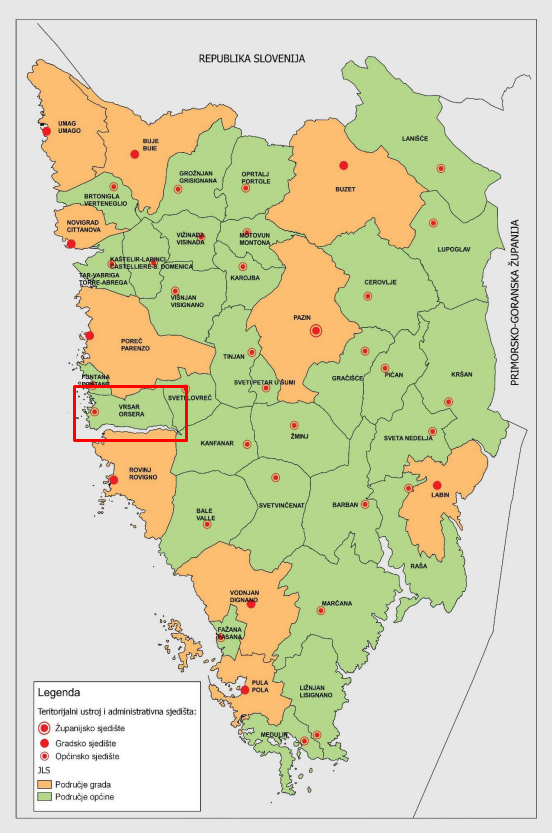 Izvor: Izvješće o stanju u prostoru Istarske županije, 2013.-2016.Upravo more i priobalje kao prirodni resurs čine jedan od temeljnih razvojnih resursa Općine i Županije u cjelini. Prema reljefnim i geološkim obilježjima Općina Vrsar – Orsera pripada tzv. „Crvenoj Istri“ koju karakterizira niski i valoviti ravnjak s relativno niskim reljefnim oblicima visine između 30 i 100 metara te crvena, krški porozna tla. Blizina mora uz nizak reljef uveliko utječe na klimatske osobitosti Općine Vrsar – Orsera. Na području Općine prevladava mediteranska klima s prosječnom temperaturom zraka 13,5oC, toplim ljetima, te blagim i kišovitim zimama. Srednja godišnja količina oborina iznosi oko 930 mm. Floru karakterizira zimzelena i listopadna vegetacija šuma te šikarasta i travnjačka vegetacija.2.2. OPĆINSKA UPRAVA I DIGITALIZACIJA Za obavljanje poslova samoupravnog djelokruga Općine kao i za poslove državne uprave prenesenih na Općinu ustrojen je Jedinstveni upravni odjel. U sklopu Jedinstvenog upravnog odjela nalaze se Ured Općinskog vijeća i Općinskog načelnika i sljedeći odsjeci: - Odsjek za komunalni sustav, Odsjek za prostorno uređenje i zaštitu okoliša i Odsjek za financije, proračun i računovodstvo.U Jedinstvenom upravnom odjelu zaposleno je 15 službenika a također i općinski načelnik koji profesionalno obavlja dužnost.Od ukupnog broja službenika u Općinskoj upravi, 10 je žena i 5 muškaraca. Što se tiče dobne skupine zaposlenika, podjednaki je broj zaposlenika (4) u dobnim skupinama 31 – 40, 41 – 50 i 51 – 60, a troje ih je u dobnoj skupini 21-30 godina.Nema digitalnih usluga za građane; postoji samo web stranica sa objavljenim dokumentima i vijestima, ali bez interaktivnog karaktera, što znači da ne postoji mogućnost podnošenja zahtjeva koji će biti obrađeni samo digitalnim alatima te također niti jedna druga usluga namijenjena stanovnicima i/ili turistima nije digitalizirana.2.3. PRORAČUNProračunski prihodi Općine do 2018. godine bilježili su porast, a od tada se bilježi negativan trend ostvarenih proračunskih prihoda. Proračunski prihodi Općine Vrsar-Orsera u 2018. godini bilježe najvišu vrijednost, 36.693.221,34 HRK. Nakon toga, dolazi do pada prihoda i u 2020. godini iznose 28.017.570.570,56 HRK, što je posljedica pandemije bolesti COVID – 19, te mjera koje su se donosile za pomoć građanstvu i gospodarstvu, kako na nacionalnoj, tako i na lokalnoj razini.Grafikon 1 Kretanje proračunskih prihodaIzvor: Izvješća o izvršenju proračuna Općine Vrsar - Orsera2.4. DRUŠTVO2.4.1. DEMOGRAFIJAPrema podacima posljednjeg popisa stanovništva iz 2011. godine, na području Općine Vrsar-Orsera živi 2162 stanovnika. Prema procjenama Državnog zavoda za statistiku, taj je broj u narednim godinama blago varirao te se prema posljednjoj procjeni iz 2019. godine broj stanovnika smanjio se za 15 osoba, odnosno za svega 0,6%. Važno je istaknuti kako ne postoji značajna razlika u udjelu muškog i ženskog stanovništva. Naime, spolna struktura stanovništva je ujednačena - žena je 49%, a muškaraca 51% te se strukturna nije značajno mijenjala.Grafikon 2 Kretanje broja stanovnika 2011.-2019.Izvor: Državni zavod za statistikuU Općini prevladava stanovništvo srednje životne dobi. Grafikon u nastavku prikazuje kako 25% od ukupnog broja stanovnika pripada dobnoj skupini 45 – 59 godina, njih 20% pripada dobnoj skupini 30 – 44 godina, a njih 18% pripada dobi 15 – 29 godina. Razina informatičke pismenosti stanovnika (poznavanje korištenja interneta) iznosi 64% i po tome prednjače nad Istarskom županijom kojoj je razina informatičke pismenosti stanovnika 59,99 %, ali i nad Republikom Hrvatskom, gdje je prosjek 57%.Grafikon 3 Dobna struktura stanovništvaIzvor: Državni zavod za statistikuPrema podacima priopćenja Državnog zavoda za statistiku koje se odnosi na broj rođenih i broj umrlih osoba, odnosno koje prikazuje prirodno kretanje stanovništva, vidljivo je kako je u 2019. godini rođeno 8, a umrlo dvostruko toliko osoba, što daje negativni prirodni prirast od -8 osoba. Trendovi prirodnog kretanja broja stanovnika Općine Vrsar-Orsera nisu povoljni, ali odgovaraju generalnim populacijskim trendovima koji su prisutni na području Republike Hrvatske.Grafikon 4 Prirodno kretanje stanovništvaIzvor: Državni zavod za statistikuS druge strane, mehaničko kretanje bilježi pozitivne trendove ukoliko pratimo generalni trend promatranog razdoblja. U referentnom razdoblju od 2011. do 2019. godine ukupan broj doseljenih stanovnika iznosio je 632, a ukupan broj odseljenih 590, što znači da ukupni prirast stanovništva uzrokovan pozitivnim saldom kretanja stanovništva iznosi + 42. Trendovi migracijskog kretanja su varirali u promatranim godinama, a ukupan trend rasta broja stanovnika od 2017. do 2019. godine posljedica je upravo mehaničkog kretanja stanovništva, budući da prirodno kretanje i dalje bilježi negativne trendove.Grafikon 5 Mehaničko kretanje stanovništvaIzvor: Državni zavod za statistikuPrema podacima procjena Državnog zavoda za statistiku, iz grafikona u nastavku vidljivo je da Općina Vrsar-Orsera u dvije posljednje promatrane godine bilježi porast broja doseljenih stanovnika iz drugih županija. U promatranom razdoblju u svim godinama osim u 2017. godini broj doseljenih iz drugih županija kontinuirano je veći od broja odseljenih u druge županije. U 2019. godine doseljeno je dvostruko više osoba u odnosu na 2011. godinu. Prema tome, međužupanijska kretanja su povoljna te se intenzitet doseljavanja povećava.Grafikon 6 Migracije stanovništva između županijaIzvor: Državni zavod za stanovništvo2.4.2. OBRAZOVANJERazvijen obrazovni sustav predstavlja temelj za razvoj društva i gospodarstva. Na području Općine djeluje jedan dječji vrtić s područnim odjelom u Funtani, jedna osnovna škola, područni odjel Umjetničke škole Poreč i Međunarodna studentska kiparska škola Montraker i novoizgrađeni Znanstveno edukacijski centar Kontija:Dječji vrtić Tići VrsarDječji vrtić Tići Vrsar – područni odjel FuntanaOsnovna škola Vladimira Nazora VrsarPodručni odjel Umjetničke škole PorečMeđunarodna studentska kiparska škola MontrakerZnanstveno edukacijski centar KontijaBroj djece koja pohađaju vrtić i u osnovnu školu su jedan od najvažnijih demografskih pokazatelja bitnih za rast i razvoj Općine u budućnosti. Broj upisane djece u Dječjem vrtiću Tići u 2020./2021. bilježio je pad u prethodnom petogodišnjem razdoblju. Naime, u školskoj godini 2020./2021. u dječji vrtić je upisano 14% manje djece nego li je to bio slučaj 2016./2017. godine. Broj odgojnih skupina smanjio se za jednu skupinu, a broj zaposlenika nije se značajno mijenjao.Tablica 1 Broj odgojnih skupina, broj upisane djece i broj zaposlenih u Dječjem vrtiću Tići - VrsarIzvor: Podaci Općine Vrsar – OrseraPodručni odjel Dječjeg vrtića Tići u Funtani kroz sve promatrane godine bilježi stagnaciju glede broja formiranih odgojnih skupina i broja zaposlenika. Broj upisane djece u područnom odjelu dječjeg vrtića u Funtani u 2020./2021. godini blago je porastao u odnosu na 2016./2017. godinu, sa zabilježenim rastom od 4%.Tablica 2 Broj odgojnih skupina, broj upisane djece i broj zaposlenih u Dječjem vrtiću Tići – Područni odjel FuntanaIzvor: Podaci Općine Vrsar - OrseraBroj upisane djece u osnovnu školu na području Općine, odnosno broj djece upisane u Osnovnu školu Vladimira Nazora u posljednjih 5 godina bilježi porast. Naime, u školskoj godini 2020./2021. u osnovnu školu bilo je upisano 10% više učenika nego u školskoj godini 2016./2017. Osim toga, broj razrednih odjeljenja porastao je sa 13 na 15 odjeljenja. U razrednoj nastavi postoji 7 odjeljenja, a u predmetnoj nastavi njih 8. Nastavno na pad broja upisane djece u vrtić, broj upisanih prvašića u 2020./2021. godini bio je za 22% manji nego prije 5 godina. Prema tome, može se zaključiti da je ukupni porast broja učenika koji pohađaju osnovnu školu na području Općine posljedica pozitivnih migracijskih kretanja, odnosno posljedica doseljavanja obitelji s djecom.Tablica 3 Broj razrednih odjeljenja, broj upisane djece i broj prvašića u Osnovnoj školi Vladimira NazoraIzvor: Podaci Općine Vrsar – OrseraSredstvima koja se dodjeljuju za novorođenčad, subvencijama za vrtiće te raznim potporama u sustavu školstva (udžbenici, stipendije), Općina nastoji poboljšati demografsku sliku. Naime, potpora za novorođenčad za prvo dijete iznosi 2.000,00 HRK, a za svako sljedeće dijete 4.000,00 HRK. Osim toga, Općina podmiruje troškove hrane za dojenčad do 6 mjeseci starosti za korisnike socijalne skrbi. Nadalje, svakom roditelju koji ima troje i više djece predškolskog ili u sustavu redovnog obrazovanja do 26. godine života, dječji vrtić odobrava 50% popusta na cijenu vrtića za svako dijete koje boravi u dječjem vrtiću. Svakom roditelju koji ima troje ili više djece u predškolskom sustava ili u sustavu redovnog obrazovanja do 26. godine života, Općina podmiruje troškove toplog obroka. Općina podmiruje i troškove prijevoza osnovnoškolaca ako je dijete sa invaliditetom ili teškoćama u razvoju. Sve srednjoškolce  se podmiruje s 50% troškova prijevoza, a pravo na podmirenje troškova prijevoza jednom tjedno imaju i srednjoškolci smješteni u đačke domove. Ukoliko ispunjavaju jedan od uvjeta kao korisnik socijalne skrbi troškovi prijevoza podmiruju se u 100% iznosu. Sufinancira se i nabava radnih bilježnica, atlasa, likovnih mapa i radnog materijala za tehničku kulturu za učenike osnovne škole. Općina svake godine stipendira učenike srednjih škola u iznosu od 600-900 HRK mjesečno kroz cijelo trajanje školske godine, odnosno desetomjesečno razdoblje. U školskoj godini 2020./2021. podijeljeno su 32 stipendije, 3 više u odnosu na prethodnu godinu. Što se tiče stipendija za studente, u akademskoj godini 2020./2021. podijeljene su 43 stipendije, također 3 više nego u prethodnoj godini. Stipendije studentima su predviđene za desetomjesečno razdoblje, koliko traje akademska godina, u iznosima 800 – 1200 HRK. Općina Vrsar ima bogatu umjetničku i kulturnu tradiciju i stvaralaštvo, pa je osim redovnog obveznog obrazovanja važno istaknuti kako na području općine postoje programi umjetničkog obrazovanja, točnije glazbenog i kiparskog. Kao što je ranije spomenuto, u Općini se nalazi i područni odjel Umjetničke škole Poreč. Područni odjel Umjetničke škole u Vrsaru pruža osnovno glazbeno obrazovanje, a ima sljedeća instrumentalna odjeljenja: harmonikaško, klavirsko, gitarističko, gudačko – violina i puhačko – truba. Cilj škole je osposobiti djecu zainteresiranu za glazbu za samostalno muziciranje i individualno stvaralaštvo. Školu pohađa 40 - ak učenika koje podučava 7 učitelja. Osim toga, u području umjetničkog obrazovanja u Vrsaru također djeluje Međunarodna studentska kiparska škola Montraker koju financiraju Općina Vrsar-Orsera, Turistička zajednica Općine Vrsar i Ministarstvo kulture, a organizira ju Pučko otvoreno učilište Poreč. U radu škole redovno sudjeluju Akademija likovnih umjetnosti iz Zagreba, Akademija primijenjenih umjetnosti iz Rijeke, Umjetnička akademija iz Splita, Akademija za likovnu umjetnost i oblikovanje iz Ljubljane (Akademija za likovno umetnost in oblikovanje, Ljubljana) i Akademija likovnih umjetnosti iz Venecije (Accademia di belle arti, Venecija). Program se odvija u starom kamenolomu u Vrsaru svake godine tijekom mjeseca kolovoza i rujna. Svake godine ljetnu školu pohađa 4-5 studenata, a u programu, osim studenata, sudjeluju profesori, mentori i profesionalni kamenoklesari. Montraker objedinjuje jedinstveni, edukativno-kulturološki i turistički program u Istri.Prema analizi portala načelnik.hr Općina Vrsar-Orsera je izdvojila najviše proračunskih sredstava za obrazovanje po stanovniku od svih općina u Republici Hrvatskoj u razdoblju od 2017. do 2019. godine, i to 12.100,00 kuna po stanovniku. Analiza je napravljena iz podataka konsolidiranih proračuna, a uključivala je izdvajanja za predškolsko obrazovanje, odnosno ulaganje u vrtiće, škole i visoko obrazovanje. U kojoj mjeri Općina odskače od ostalih jedinica lokalne samouprave u pogledu ulaganja u obrazovanje najbolje svjedoči činjenica da u navedeni iznos nisu uključena ulaganja u netom dovršeni Znanstveno edukacijski centar Kontija. U sklopu projekta „KLIM Kontija – Limski zaljev – Održivo upravljanje zaštićenim područjima“ izgrađen je Znanstveno edukacijski  centar Kontija (ZEC) na mjestu nekadašnje ruševne gospodarske zgrade odnosno stare stancije. ZEC je ukupne površine 552 m2, a u njemu se nalaze: prostori za smještaj predavača i polaznika edukacija, prostor za smještaj osoba s posebnim potrebama, polivalentni multimedijski prostor, sanitarni čvorovi, recepcija i info punkt, prostori za sastanke i rad, te prostor za laboratorijsku opremu. ZEC je projektiran kao autonomna „Kuću u prirodi“ sa solarnim izvorom energije koju pogoni 95 solarnih panela i vlastitom vodospremom . U okolišu ZEC-a postavljena je penjačka stijena, odmorište, vanjska učionica u obliku labirinta, taktilna staza i edukativne igračke (hotel za kukce, ksilofon od raznih vrsta drveća,  kućice za ptice i šišmiše, modeli oblaka). ZEC je zamišljen kao trajni centar edukacije iz područja prirodnih i tehničkih znanosti prvenstveno za mlade, uz korištenje laboratorijske opreme i suvremenih metoda poučavanja i eksperimentiranja, te ambicijom da u budućnosti postane svojevrsni centar izvrsnosti. Očekuje se da će ZEC postati mjesto održavanja zavičajne nastave iz područja prirodnih znanosti i očuvanja prirode za osnovne škole s područja Istarske županije već od 2022. godine. Istovremeno, ZEC će biti centar za informiranje i educiranje lokalnog stanovništva, posjetitelja i turista koji posjećuju ovo područje, te punkt koji će služiti organizaciji i širenju inovativnih turističkih i sportskih aranžmana s osnovnom idejom vodiljom – povratka čovjeka prirodi. ZEC je, ujedno, zamišljen kao svojevrsni komunikacijski i koordinacijski centar u kojem će se razmjenjivati informacije i usklađivati djelovanje između subjekata koji imaju pojedine ovlasti na ovom području kao što su Hrvatske šume, Konzervatorski odjel u Puli, JU Natura Histrica, Lovačko društvo, TZO Vrsar, Općina Vrsar – Orsera, ali i privatnih vlasnika zemljišta na tom području, te turističkih poduzeća i agencija. Iz ZEC-a će se diseminirati informacije općoj i stručnoj javnosti i posjetiteljima (npr. o edukativnim programima, zaštićenim prirodnim i kulturnim dobrima, šumskim radovima, lovnim aktivnostima, turističkim i sportsko -rekreativnim događanjima, i dr.), te je u tu svrhu izrađena i posebna CRM aplikacija za upravljanje posjetiteljima i događanjima. No, najvažnija značajka ovoga Centra, bit će svakako njegov edukativni karakter za kojega su već izrađeni edukativni programi za razne skupine, od edukacije djece predškolske dobi do edukacije edukatora  . 2.4.3.KULTURAKao što je ranije već spomenuto, umjetnost, kultura te bogata povijest i tradicija snažno su utkane u sve socio-ekonomske aspekte Općine. Na području Općine djeluju ustanove i institucije koje promiču kulturu i kulturne sadržaje: Pučko otvoreno učilište PorečTuristička zajednica općine VrsarGradska knjižnica PorečZavičajni muzej Poreštine – Park skulptura Dušana DžamonjeAeropark Vrsar – muzej zrakoplovstvaZajednica Talijana VrsarŽupa Sv. MartinaPrema službenim podacima Ministarstva kulture, na području Općine Vrsar-Orsera nalazi se ukupno sedam zaštićenih ili preventivno zaštićenih kulturnih dobara, koja su prikazana tablicom u nastavku.Tablica 4 Popis kulturnih dobara na području OpćineIzvor: Registar kulturnih dobaraOpćina Vrsar-Orsera područje je bogato kulturno zabavnim, sportskim te gastro manifestacijama. Najveći značaj turističkih manifestacija svakako je jačanje konkurentnosti i podizanje kvalitete ponude ovog područja. One utječu na povećanje broja posjetitelja, na produljenje boravka gostiju, ali i na povećanje potrošnje za vrijeme boravka. U tablici koja slijedi prikazane su sve manifestacije koje imaju cjelogodišnji karakter, a ne samo sezonski.Tablica 5 Popis svih manifestacija na području OpćineIzvor: Turistička zajednica Općine Vrsar – Orsera2.4.4. CIVILNO DRUŠTVO, VATROGASTVO I CIVILNA ZAŠTITAOrganizacije civilnog društva imaju važnu ulogu u povezivanju društva i javnih institucija te imaju snažan utjecaj na oblikovanje i provođenje potreba i aktivnosti za korist svoje zajednice. Na području Općine djeluje velik broj udruga iz različitih područja djelovanja. Sveukupno na području Općine djeluje 41 udruga, a najzastupljenije su udruge iz područja sporta koje čine 51% od svih aktivnih udruga na području Općine Vrsar. Nakon njih, po zastupljenosti slijede udruge iz kulture, poljoprivrede, socijalnog djelovanja i gospodarstva. Najmanji broj udruga je iz područja informatike i područja zaštite i spašavanja. Grafikon 7 Broj udruga po području djelovanjaIzvor: Ministarstvo pravosuđa i uprave, Registar udrugaVatrozaštita na području Vrsara organizirana je preko Javne vatrogasne postrojbe „Centar za zaštitu od požara Poreč“ te Dobrovoljnog vatrogasnog društva Vrsar. Općina kontinuirano ulaže u  vatrogasnu osobnu i skupnu opremu. JVP Centar za zaštitu od požara Poreč ulaže sredstva u uređenje prostorija u kojima obitavaju vatrogasci, vodi kontinuirano osposobljavanje i uvježbavanje vatrogasaca, obavlja predavanja o opasnostima u požaru djeci koji pohađaju vrtiće i osnovnu školu a sve u cilju preventivnog djelovanja. Trenutno je na području Općine 14 osposobljenih članova DVD-a Vrsar, a u sljedećem petogodišnjem razdoblju planirano je povećanje broja osposobljenih za 6 osoba, dok 29 osposobljenih članova broji JVP Poreč koju sufinancira Općina a djeluje i na području Općine Vrsar – Orsera.Na području Općine uređen je sustav civilne zaštite - aktivan je Općinski stožer civilne zaštite Vrsar koji broji 50 pripadnika. Osim toga, uspostavljen je i aktivan Stožer civilne zaštite COVID-19 sa svrhom sprječavanja širenja zaraze te regulacijom provođenja nužnih epidemioloških mjera. 2.4.5.ZDRAVSTVO, SOCIJALNA SKRB I SOCIJALNO UKLJUČIVANJE Zdravstvena zaštita Općine Vrsar-Orsera obuhvaća institucije uglavnom primarne zdravstvene zaštite. Na području Općine u sastavu Istarskih domova zdravlja djeluju dvije ambulante, ambulanta Dr- Željko Caruzzi i ambulanta Dr. Vesna Janko Radovan te jedna privatna ambulanta, ambulanta Dr. Caruzzi Darko. Osim toga, u području zdravstvene zaštite na području Vrsara djeluju i dvije turističke ambulante, AC Valkanela i FKK Koversada. Dentalna zdravstvena zaštita stanovnicima i turistima omogućena je kroz rad dvije stomatološke ordinacije – Stomatološke ordinacije Dr. Petrinjak Zdenko i Stomatološke ordinacije Dr. Natalija Kašner. Nadalje, Općina svake godine tijekom turističke sezone sufinancira Zavod za hitnu medicinu Istarske županije za dodatne timove hitne medicinske pomoći, a osim toga sufinancira i troškove najma stana za liječnike. Također, Općina sufinancira izgradnju i opremanje nove Opće bolnice u Puli.Nositelj usluga socijalne zaštite na području Općine Vrsar-Orsera je Centar za socijalnu skrb Poreč-Parenzo, kojemu je zadaća osiguravanje minimalnih materijalnih i financijskih uvjeta za potrebite obitelji i komuniciranje drugih potreba građana iz nadležnosti države. Briga o socijalno ugroženim slojevima stanovništva u ingerenciji je svake jedinice lokalne samouprave. Iako je postojanje socijalno ugroženih slojeva bilo oduvijek prisutno, suvremene promjene u okruženju rezultiraju povećanjem razlika u socioekonomskom statusu građana, osiromašivanjem određenih društvenih kategorija i smanjivanjem sustava organizirane društvene brige za djecu i mladež što značajno naglašava potrebu za uspostavom prikladnog sustava socijalne skrbi. Ipak, zbog dostignutog stupnja svekolike razvijenosti Općine navedeni problemi nisu posebno naglašeni. Sustavom socijalne skrbi osigurava se i ostvaruje pomoć za zadovoljenje osnovnih životnih potreba socijalno ugroženih osoba te nemoćnih i drugih osoba kojima je ta pomoć potrebna, odnosno onima koji nisu u mogućnosti ostvariti dostatna sredstva svojim radom ili prihodom od imovine i drugih izvora. Odlukom o socijalnoj skrbi na području Općine Vrsar (Službene novine Općine Vrsar, 4/14) korisnicima su osigurana slijedeća prava: savjetovanje, pomoć u prevladavanju posebnih teškoća, pomoć za podmirenje troškova stanovanja, pomoć za novorođenčad, pomoć za podmirenje troškova prehrane, odgoja i obrazovanja, pomoć za vanbolničko liječenje, pomoć za participaciju zdravstvenih usluga, zdravstvena pomoć i njega u kući, pomoć u kući, pomoć osobama smještenim u socijalnim ustanovama te sufinanciranje udruga, društava, ustanova i institucija koje imaju socijalni karakter. Uz navedeno, Općina Vrsar-Orsera financira rad stručnjaka (socijalnog radnika) angažiranog ugovorom o djelu koji je dva puta tjedno dostupan građanima za rješavanje svih pitanja i situacija koje su u njegovoj nadležnosti.Nadalje, Općina Vrsar-Orsera je suosnivač te sufinancira rad Dnevnog centra za rehabilitaciju Veruda-Pula koji djeluje kao dnevni centar za rehabilitaciju djece, mladeži i odraslih osoba s teškoćama u razvoju. Korisnici ove ustanove su djeca rane i predškolske dobi koja odstupaju u neuromotornom i psihomotornom razvoju, djeca školske dobi s motoričkim i utjecajnim teškoćama u razvoju te odrasle osobe s motoričkim i utjecajnim teškoćama u razvoju. Također obuhvaćena su djeca rane i predškolske dobi s oštećenjem vida i sluha te djeca sa dodatnim senzornim oštećenjima. Tablica 6 Iznosi sufinanciranja Dnevnog centra za rehabilitaciju Veruda - PulaIzvor: Proračunska izvješća Općine Vrsar-Orsera2.5.GOSPODARSTVO2.5.1. INDEKS RAZVIJENOSTIIndeks razvijenosti  kompozitni je pokazatelj sastavljen od društveno-gospodarskih indikatora kojim mjerimo stupanj razvijenosti jedinica lokalne i regionalne samouprave. Općina Vrsar-Orsera nalazi se u 8. skupini jedinica lokalne samouprave koje se prema vrijednosti indeksa nalaze u prvoj četvrtini iznadprosječno rangiranih jedinica lokalne samouprave s indeksom razvijenosti od 111,891, što Općinu stavlja na 20. mjesto po razvijenosti u Republici Hrvatskoj. Istarska županija ima indeks razvijenosti - 109,970, iz čega je vidljivo da Općina Vrsar bilježi bolji gospodarski rast i razvoj nad cijelom Istarskom županijom. Grafikon 8 Indeks razvijenosti Općine i ŽupanijeIzvor: Ministarstvo regionalnog razvoja i fondova Europske unijeIz tablice u nastavku vidljivo je da je prosječni dohodak po stanovniku u Općini Vrsar veći za 3,5% u odnosu na županijski prosjek, a prosječni izvorni prihodi po stanovniku su za 65% od prosječnih izvornih prihoda po stanovniku na razini Istarske županije. Prosječna stopa nezaposlenosti povoljnija je na razini Općine nego na razini Županije – u Općini Vrsar stopa je 5,03%, dok je u Istarskoj županiji 6,54%. Stupanj obrazovanja stanovništva nešto je viši na razini Županije u odnosu na Općinu.Tablica 7 Vrijednosti osnovnih pokazatelja koji čine indeks razvijenosti, za Općinu Vrsar-Orsera i za Istarsku županijuIzvor: Ministarstvo regionalnog razvoja i fondova Europske unije2.5.2.  TRŽIŠTE RADAPrema podacima Hrvatskog zavoda za zapošljavanje, Općina Vrsar – Orsera u promatranom šestogodišnjem razdoblju (2015. – 2021. godina) u prosjeku bilježi smanjenje broja nezaposlenih osoba. Jedini značajni izuzetak je 2020. godina u kojoj se bilježilo naglo povećanje nezaposlenih osoba za 43,07% u odnosu na prethodnu godinu kao posljedica COVID – 19 krize. Grafikon 9 Kretanje broja nezaposlenih osoba od 2015.-2021. godineIzvor: Hrvatski zavod za zapošljavanjeBroj nezaposlenih osoba koje su završile redovno školovanje i nisu bile u radnom odnosu prije prijavljivanja na Burzu rada ne varira značajno i prosjek je 1 osoba na godinu (Tablica 7).Tablica 8 Broj nezaposlenih osoba i broj osoba s redovnim školovanjem u evidenciji nezaposlenih od 2015. – 2021. godineIzvor: Hrvatski zavod za zapošljavanjeŠto se tiče spolne strukture nezaposlenih osoba prijavljenih na Hrvatskom zavodu za zapošljavanje,  na grafikonu u nastavku je vidljivo da je u 2015. godini zabilježen veći broj nezaposlenih muškaraca u odnosu na nezaposlene žene. U preostalim godinama promatranog razdoblja, broj nezaposlenih žena  je jednak ili veći broju nezaposlenih muškaraca. U posljednjoj promatranoj godini (2021. godini) evidentirano je 27 nezaposlenih muškaraca i 28 nezaposlenih žena.Grafikon 10 Spolna struktura nezaposlenih osobaIzvor: Hrvatski zavod za zapošljavanje2.5.3.PODUZETNIŠTVO U razdoblju od 2016. do 2020. godine razvoj poduzetništva bilježi blagi trend rasta. Broj poduzeća se u 2020. godini u odnosu na 2016. godinu povećao za 6,25%. Grafikon 11 Kretanje broja poduzeća od 2016.-2020.Izvor: Financijska agencija, FINAU promatranom petogodišnjem razdoblju (2016. – 2020. godine) najveći broj poduzeća u svakoj promatranoj godini poslovao je u okviru administrativnih i pomoćnih uslužnih djelatnosti, djelatnosti pružanja smještaja te pripreme i usluživanja hrane, trgovini na veliko i na malo; popravak motornih vozila i motocikala te u sektoru građevinarstva. Značajan broj poduzeća djeluje i u prerađivačkoj industriji, stručnim, znanstvenim i tehničkim djelatnostima te u poslovanju nekretninama. Najveći rast broja poduzeća zabilježen je u sektoru djelatnosti pružanja smještaja te pripreme i usluživanja hrane. Osim sektora u kojima ne posluje niti jedno privatno poduzeće registrirano na području Općine(opskrba električnom energijom, plinom, parom i klimatizacija, opskrba vodom; uklanjanje otpadnih voda, gospodarenje otpadom te djelatnosti sanacije okoliša, financijske djelatnosti i djelatnosti osiguranja…) najmanje poduzeća djeluje u sektoru rudarstva i vađenja, informacija i komunikacija, obrazovanja te umjetnosti zabave i rekreacije. Struktura poduzeća po djelatnostima promatrana kroz razdoblje od 2016. do 2020. godine prikazana je tablicom u nastavku.Tablica 9 Broj poduzeća po područjima djelatnosti za razdoblje 2016. – 2020. godineIzvor: Financijska agencija, FINANajviše osoba zaposleno je u okviru djelatnosti pružanja smještaja te pripreme i usluživanja hrane, potom u djelatnosti umjetnosti zabave i rekreacije te u prerađivačkoj industriji. Značajan broj osoba zaposlen je i u građevinarstvu, administrativnim i pomoćnim uslužnim djelatnostima te trgovini na veliko i na malo i popravku motornih vozila i motocikala. Najveći promjenu broja zaposlenih djelatnika bilježi sektor građevinarstva s porastom od čak 229%.  Najmanji broj zaposlenih je u području obrazovanja te prijevoza i skladištenja. Najveći pad broja zaposlenih (-12,5%) bilježi djelatnost umjetnosti, zabave i rekreacije. Ukupan broj zaposlenih je u 2020. godini porastao je za 11% u odnosu na 2016. godinu.Tablica 10 Broj zaposlenih po područjima djelatnosti za razdoblje 2016. – 2020. godineIzvor: Financijska agencija, FINAUkupni ostvareni prihodi poduzetnika varirali su tijekom posljednjih 5 godina, a najveći su bili ostvareni 2019. godine, prije COVID-19 krize. Kretanje ukupnih prihoda poduzetnika prikazano je na sljedećem grafikonu.Grafikon 12 Kretanje ukupnih prihoda poduzetnikaIzvor: Financijska agencija, FINAPrikaz ostvarenih prihoda po područjima djelatnosti vidljiv je u sljedećoj tablici. Naime, najveće prihode ostvaruje djelatnost umjetnost, zabava i rekreacija, potom djelatnosti pružanja smještaja te pripreme i usluživanja hrane te prerađivačka industrija koja je ostvarila značajan rast u promatranom petogodišnjem razdoblju (+45%). Značajan porast prihoda bilježe i sektor prijevoza i skladištenja te stručne, znanstvene i tehničke djelatnosti Najmanje je prihodovala djelatnost informacija i komunikacija, a najveći pad prihoda je zabilježen u građevinarstvu (-55%) te trgovini na veliko i malo i popravak motornih vozila (-35%).Tablica 11 Ukupni prihodi ostvareni po područjima djelatnosti za razdoblje 2016. – 2020.Izvor: Financijska agencija, FINAKao što je vidljivo iz tablice u nastavku, od 2018. godine godišnje se bilježi trend pada broja poduzeća koja se zatvaraju, odnosno prestaju poslovati. Međutim, broj novootvorenih poduzeća također je u kontinuiranom padu od 2018. godine do danas. Tablica 12 Broj novootvorenih i brisanih poduzeća u razdoblju 2016. – 2020. godineIzvor: Financijska agencija, FINA2.5.4.POLJOPRIVREDA I RIBARSTVOPoljoprivredna aktivnost na području Općine rezultat je migracija stanovništva i urbanizacije koju karakterizira napuštanje ruralnih sredina i obradivih površina u veća gradska središta i u priobalje s turizmom i ugostiteljstvom kao primarnim djelatnostima. Stoga je potrebno sustavno upravljanje razvojem poljoprivrede kao djelatnosti koja bi nadopunila postojeću turističku ponudu i pridonijela zaposlenosti i očuvanju ruralne tradicije. Tablicom u nastavku prikazan je je ukupni broj poljoprivrednika (uključuje obiteljska poljoprivredna gospodarstva, obrte, trgovačka društva, samoopskrbna poljoprivredna gospodarstva i zadruge) na području Općine od 2016. do 2020. godine. Broj poljoprivrednika u 2017. godini u odnosu na 2016. godinu, smanjio se za 11%, ali je u svim promatranim godinama nakon toga zabilježen trend rasta od 2,3% godišnje. Tablica 13 Broj upisanih poljoprivrednikaIzvor: Upisnik poljoprivrednika, Agencija za plaćanja u poljoprivredi, ribarstvu i ruralnom razvojuBroj upisanih obiteljskih poljoprivrednih gospodarstava (OPG – ova) na području Općine varirao je u proteklom promatranom petogodišnjem razdoblju, u ukupnom broju od 72 do 80 registriranih subjekata. U 2020. godini ukupni broj OPG-ova iznosio je 76. Kretanje broja OPG-ova u razdoblju od 2016. do 2020. prikazano je grafikonom u nastavku. Grafikon 13 Kretanje broja OPG - ovaIzvor: Upisnik poljoprivrednika, Agencija za plaćanja u poljoprivredi, ribarstvu i ruralnom razvojuRaspodjela poljoprivrednog zemljišta po vrsti uporabe važan je pokazatelj iskorištenosti obradivog tla. Odgovarajući prirodni resurs i pogodna klima u zaleđu priobalja prikladni su za tradicionalne poljoprivredne aktivnosti uzgoja vinove loze, maslina i voća. Najzastupljenije su oranice koji zauzimaju 44 % ukupnih poljoprivrednih zemljišta (149,81 ha) i vinogradi (113,46 ha). Nakon njih slijede maslinici (53,13 ha), te mješoviti višegodišnji nasadi (3,89 ha). Prema navedenim podacima, poljoprivrednici se najviše odlučuju za ratarsku proizvodnju i proizvodnju vinove loze i maslina. Grafikon 14 Površina poljoprivrednih zemljišta prema namjeniIzvor: Upisnik poljoprivrednika, Agencija za plaćanja u poljoprivredi, ribarstvu i ruralnom razvojuRazvoju poljoprivrede na području Općine doprinosi i Udruga maslinara Buga koja se bavi iniciranjem, širenjem i unapređivanjem uzgoja i prerade maslina.S obzirom na geografski položaj i dugogodišnju tradiciju, ribarstvo značajna grana primarnog gospodarskog sektora za području općine Vrsar-Orsera. Prema podacima Općine, ukupno je 33 plovila kojima se za obavljanje svoje djelatnosti služe profesionalni ribari. Ribarstvom se na području Općine bavi 17 ribara, 17 je registriranih obrta ribara te 2 poduzeća, od kojih je jedno registrirano sa sjedištem na području Općine Vrsar. 2.5.5.TURIZAMOpćina Vrsar – Orsera sa svojim bogatim prirodnim krajobrazom, smještajnim kapacitetima i ljudskim resursima ističe se kao aktivan nositelj održanja i poboljšanja postojeće turističke ponude Istarske županije. Turistička zajednica općine Vrsar - Orsera i Turistička zajednica Istarske županije organizacije su kojima je zadatak ostvarivati i promicati turističke znamenitosti i identitet područja, razvijati turističku ponudu različitim manifestacijama i obavljati promotivne aktivnosti od zajedničkog interesa za sve subjekte u turizmu na području Općine. Grafikonima u nastavku prikazano je kretanje broja dolazaka i broja noćenja domaćih i stranih turista u razdoblju od 2014. do 2020. godine. Domaći i inozemni turistički dolasci i noćenja bilježili su rast u razdoblju od 2014. do 2020. godine, a u 2020. godini ukupan broj dolazaka i noćenja kako domaćih tako i stranih turista značajno se smanjio, kao posljedica COVID-19 pandemije koja je negativno utjecala na turistički sektor na globalnoj razini. Ukupan broj noćenja i dolazaka (domaćih i stranih turista) u 2019. godini iznosio je 218.887 dolazaka (+16,75% u odnosu na 2014. godinu) i 1.589.671 noćenja (+12,35% u odnosu na 2014. godinu).U 2019. godini zabilježeno je ukupno 5.683 dolazaka i 22.648 noćenja domaćih turista. Broj dolazaka domaćih turista se u 2019. godini u odnosu na 2014. godinu povećao za čak 140%, a broj noćenja za 107%. Ukupni broj dolazaka i noćenja u svakoj promatranoj godini prikazan je na Grafikonu 15. Grafikon 15 Broj dolazaka i noćenja domaćih turista po godinamaIzvor: Državni zavod za statistikuNadalje, 2019. godine ukupno je evidentirano 213.204 dolazaka i 1.567.023 noćenja inozemnih turista. Broj dolazaka inozemnih turista se u 2019. godini u odnosu na 2014. godinu povećao za 15%, a broj noćenja za 12%. Ukupni broj dolazaka i noćenja u svakoj promatranoj godini prikazan je na Grafikonu 16.Grafikon 16 Broj dolazaka i noćenja inozemnih turista po godinamaIzvor: Državni zavod za statistikuKao što je vidljivo iz svih prikazanih podataka, broj dolazaka i noćenja inozemnih turista bilježi mnogo veće ukupne vrijednosti u odnosu na ukupne vrijednosti vezane uz dolaske i noćenja domaćih turista, ali turistička kretanja domaćih turista bilježe znatno veći rast.Na području Općine Vrsar – Orsera postoje različiti oblici objekata koji pružaju smještaj za domaće i strane goste. Najveći broj smještajnih jedinica pružaju kampovi (Porto Sole, Valkanela, Koversada Naturist Park, Orsera, Tina) sa 4.688 smještajnih jedinica te hoteli s 1.048 smještajnih jedinica. Tablica 14 Vrste objekata, broj smještajnih jedinica i broj kreveta u 2021. godini na području OpćineIzvor: Podaci Turističke zajednice općine Vrsar-OrseraVažno je istaknuti da se, prema podacima Instituta za turizam iz 2020. godine, Općina Vrsar-Orsera nalazi se u prvoj kategoriji indeksa turističke razvijenosti jedinica lokalne samouprave u Republici Hrvatskoj, odnosno spada u turistički najrazvijenija područja Republike Hrvatske. Osim turističke infrastrukture definirane stavkom 3. i 4. članka 3. Pravilnika o javnoj turističkoj infrastrukturi(NN 136/21), u funkciji turističke infrastrukture na području općine Vrsar-Orsera nalaze se također i Samostan sv. Mihovila u Kloštru te Aerodrom Vrsar.2.5.6.INFRASTRUKTURACestovna i biciklistička infrastrukturaPrometna infrastruktura na području Općine obuhvaća infrastrukturu cestovnog, pomorskog i zračnog prometa, dok željeznički promet ne postoji. Cestovnu infrastrukturu čini jedna državna, dvije županijske, dvije lokalne i ostale nerazvrstane ceste, kako je prikazano tablicom u nastavku. Ukupna duljina navedenih prometnica je 19,2 kilometara.Tablica 15 Cestovna infrastrukturaIzvor: podaci Općine Vrsar - OrseraNadalje, na području Općine postoji ukupno 138,3 kilometara nerazvrstanih cesta (što uključuje biciklističke, pješačke i šumske staze), od čega je 33,8 kilometara asfaltiranih nerazvrstanih cesta. Na području Vrsar/Funtana ukupan broj biciklističkih staza je osam. U odnosu na 2018. godinu, dvije staze su manje, ali je povećan broj kilometara, pa sada ukupno postoji 283,5 kilometara biciklističkih staza na tom području. Tablica 16 Biciklistička infrastrukturaIzvor: Studija upravljanja kvalitetom razvoja cikloturizma u Istarskoj županiji, 2021. godinaInfrastruktura zračnog i pomorskog prometaZračna luka Vrsar - Orsera je luka civilnog zrakoplovstva za ultralake zrakoplove i nalazi se 2 km jugoistočno od Vrsara. Namijenjena je za povremeni zračni promet, a obuhvaća: prihvat i održavanje manjih zrakoplova, panoramske letove preko Istre, taksi letove do domaćih i inozemnih zračnih luka, sportske letove, protupožarne letove, letove hitnih intervencija te letova za oglašavanje. Ujedno, služi kao sezonski međunarodni granični prijelaz. Pomorska luka Vrsar – Orsera kategorizirana je kao luka za javni promet županijskog značenja i nalazi se na gatu s jugozapadne strane luke. Uz luku za javni promet, još važnije je značenje marine Vrsar za turistički i ukupni gospodarski razvoj Općine, a i dobitnica je niza priznanja za kvalitetu usluga koje pruža. Marinu je izgradilo, uz potporu Općine i TZO Vrsar, te njome upravlja općinsko komunalno poduzeće Montraker.Vodovod i odvodnjaŠto se tiče vodno-gospodarskog sustava, 100% kućanstava Općine Vrsar-Orsera ima osiguran priključak na vodovodnu mrežu. Ukupno je izgrađeno 33,57 km vodovodne mreže. Trgovačko društvo Istarski vodovod d.o.o. nadležno je za proizvodnju (crpljenje) i distribuciju vode na području Općine Vrsar-Orsera. Na javnu mrežu odvodnje priključena su 2 naselja u sastavu Općine Vrsar-Orsera, a to su naselje Vrsar i naselje Kloštar. U Vrsaru je stupanj priključenosti stanovništva na mrežu odvodnje 99%, a u naselju Kloštar 60%. Ukupno je izgrađeno 23,13 km javne mreže odvodnje. Uređene javne površineJavne površine na području Općine Vrsar-Orsera su:9 dječjih igrališta2 groblja: Vrsar i GradinaPješačke staze/zone:  SRZ Montraker i gradska plaža, šuma Kontija, pješačko biciklistička staza uz D75Zelene javne površine koje se održavaju 2 javne uređene plaže – gradska plaža i SRZ MontrakerKao što je vidljivo iz podataka prikazanih tablicom u nastavku, najveći proračunski izdaci za održavanje komunalne infrastrukture odnose se na održavanje nerazvrstanih cesta, a slijede izdaci za održavanje zelenih površina. Najmanje izdašne potrebe održavanja su potrebe za održavanje objekata te održavanje javih plaža i otoka. Tablica 17 Proračun: Program Održavanje komunalne infrastrukture, izvršenje 2020. godinaIzvor: Godišnji izvještaj o izvršenju proračuna Općine Vrsar-Orsera za 2020. godinu2.5.7.GOSPODARENJE OTPADOMPrikupljanje komunalnog otpada na području Općine Vrsar - Orsera, obavlja poduzeće Usluga Poreč d.o.o. U 2020. godini stavljeno je u upotrebu reciklažno dvorište Gradina, na kojem je građanima - fizičkim osobama koje imaju prebivalište ili boravište ili posjeduju nekretninu na području općina Vrsar-Orsera  omogućeno besplatno adekvatno, zakonom propisano, odlaganje otpada nastalog u kućanstvu. Tablica u nastavku prikazuje vrste otpada koji se može odlagati u reciklažnom dvorištu u Vrsaru.Tablica 18 Prikaz otpada koji se može odlagati u reciklažnom dvorištuIzvor: Podaci Općine Vrsar-OrseraTablicom u nastavku prikazane su količine odvojeno prikupljenih različitih vrsta otpada. Vidljivo je da se na području općine bilježe pozitivni trendovi vezani uz sustav gospodarenja otpadom, odnosno da se u promatranom razdoblju od 2017. do 2020. godine bilježi povećanje stope odvojeno prikupljenog otpada i smanjenje količine miješanog komunalnog otpada (MKO) odloženog na odlagalište. Naime, u 2020. godini količina prikupljenog MKO smanjila se za 930,4 tona u odnosu na 2017. godinu. Količine odvojeno prikupljenih svih ostalih vrsta otpada bilježe porast u promatranom trogodišnjem razdoblju. Pokazatelji ukazuju na činjenicu da stanovništvo sve više odvaja otpad i da se podigla svijest stanovništva o važnosti recikliranja na području Općine.Tablica 19 Prikaz prikupljenog otpada u tonama na području Općine u razdoblju 2017. – 2020. godinePodaci Općine Vrsar-Orsera3.MISIJA, VIZIJA I SWOT ANALIZA3.1.MISIJAOpćina Vrsar-Orsera područje je s razvijenom društvenom, komunalnom, prometnom i turističkom infrastrukturom, koje njeguje svoje kulturno povijesne, prirodne i tradicijske vrijednosti. Ulaganje u razvoj obrazovanja, sporta, kulture, zdravstvenih i socijalnih programa te poduzetništvo provodi se s ciljem postizanja najviših životnih standarda za sve stanovnike područja Općine. Općina osigurava pogodne uvjete za rad i život i stvara okolinu pogodnu za mlade obitelji te cjelokupno stanovništvo.3.2.VIZIJAOpćina Vrsar-Orsera mjesto je visoke kvalitete života s razvijenom društvenom, kulturnom i gospodarskom infrastrukturom, poticajnom za postojeće i buduće poduzetnike. Općina podupire održivi razvoj turizma i cjelokupnog gospodarstva, ulaže u razvoj zelene infrastrukture, u digitalizaciju poslovanja, ulaže u  sportsku i obrazovnu infrastrukturu te stvara preduvjete za kvalitetan život mladih obitelji. Općina omogućava svim stanovnicima prema njihovim specifičnim potrebama priliku za zaposlenje, stambeno zbrinjavanje te  dostupnost kulturnih, sportsko-rekreativnih i edukativnih sadržaja. Općina Vrsar-Orsera je sredina karakterizirana europskim životnim standardom, s izraženom sinergijom između svih ključnih segmenata potrebnih za stabilnost i uspješan razvoj lokalne zajednice.3.3. SWOT ANALIZA4. STRATEŠKI OKVIR – RAZVOJNE MJEREPopis razvojnih mjera nalazi se u nastavku, a razvojni projekti definirani su u Prilogu 2.-Terminski, akcijski i financijski plan provedbe razvojnih projekata A liste i B liste potencijalnih projekataMjera 1. Uređenje naselja i stanovanjeMjera 2. Prostorno i urbanističko planiranjeMjera 3.  Komunalno gospodarstvoMjera 4. Odgoj i obrazovanjeMjera 5. Briga o djeciMjera 6. Socijalna skrbMjera 7. Primarna zdravstvena zaštitaMjera 8. Kultura, tjelesna kultura i sportMjera 9. Zaštita i unapređenje prirodnog okolišaMjera 10. Protupožarna i civilna zaštitaMjera 11. Promet i održavanje javnih prometnicaMjera 12. Gospodarski razvojMjera 13. Lokalna uprava i administracija14. Zaustavljanje iseljavanja i poticanje nataliteta5.PRAĆENJE, IZVJEŠTAVANJE I VREDNOVANJEPraćenje i izvještavanje o provedbi akta strateškog planiranja od značaja za jedinice lokalne samouprave sastavni je dio procesa strateškog planiranja i definirano je Pravilnikom o Strateškom planiranju. Praćenje provedbe akata strateškog planiranja obuhvaća proces prikupljanja, analize i usporedbe pokazatelja (definirani u strateškom okviru Općine Vrsar-Orsera) kojima se sustavno prati uspješnost provedbe mjera akta strateškog planiranja. Izvještavanje o provedbi akta strateškog planiranja proces je pružanja pravovremenih i relevantnih informacija ključnim nositeljima strateškog planiranja na razini JLS te široj javnosti o statusu provedbe strateškog akta.5.1.PRAĆENJE I IZVJEŠTAVANJEZa provedbu ovoga Provedbenog programa te za praćenje i izvještavanje o provedbi nadležna je Općina Vrsar-Orsera na čelu s općinskim načelnikom kao odgovornom osobom. Općina Vrsar-Orsera koordinira procesom koji za cilj ima provedbu mjera usmjerenih dostizanju i ispunjenju vizije Općine. Općinski načelnik će imenovati odsjek koji se biti odgovoran za koordinaciju provedbe. Općinski načelnik je odgovoran za redovno izvještavanje o provedbi Provedbenog programa i uspješnosti zadanih ciljeva. Praćenje provedbe odvija se tako da odgovorna osoba priprema polugodišnja i godišnja izvješća o provedbi. Sva izvješća o aktivnostima praćenja i izvještavanja Provedbenog programa Općine Vrsar-Orsera bit će objavljena na službenim internetskim stranicama Općine Vrsar-Orsera. Ciljevi praćenja i izvještavanja su sljedeći:sustavno praćenje uspješnosti provedbe mjera akta strateškog planiranja;učinkovito upravljanje provedbom akta strateškog planiranja i kontinuirano unapređivanje javne politike korištenjem rezultata praćenja i izvješćivanja;pružanje pravovremenih i relevantnih osnova donositeljima odluka prilikom određivanja prioriteta razvojne politike, donošenja odluka na razini strateškog planiranja i revizije akta strateškog planiranja kroz analizu rezultata provedenih mjera;utvrđivanje nenamjernih pozitivnih i negativnih posljedica provedbe akta strateškog planiranja;povezivanje politike, programa, prioriteta, mjera i razvojnih projekata;osiguranje transparentnosti i odgovornosti za korištenje javnih sredstava i izvještavanje javnosti o učincima potrošnje javnih sredstava.Rokovi i postupci praćenja i izvještavanja o provedbi Provedbenog programa JLS-a propisani su Pravilnikom o SP-u.Proces praćenja i izvještavanja uključuje sljedeće korake u cilju provedbe praćenja i izvještavanja o strateškom planiranju:1.Uspostava institucionalnog okvira za praćenje uspješnosti provedbe2.Identifikacija zahtjeva praćenja3.Uspostava mreže osoba za praćenje4.Izvještavanje o rezultatima; identifikacija mogućih problema5.Pokretanje preventivnih mjera rješavanja problema6.Ispunjavanje službenih zahtjeva izvješćivanja5.2.VREDNOVANJE Postupak vrednovanja akta strateškoga planiranja neovisna je usporedba i ocjena očekivanih i ostvarenih rezultata, ishoda i učinka provedbe Provedbenog programa. Pravilnikom o strateškom planiranju definirana je obveza vrednovanja akata strateškog planiranja samo za srednjoročne i dugoročne akte. Prema tome, obveza vrednovanja Provedbenog programa nije definirana Zakonom o strateškom planiranju, ali ukoliko se ukaže potreba za provedbom istog za daljnje formiranje javnih politika, a sukladno financijskim mogućnostima Općine, vrednovanje će se provesti prema niže navedenoj metodologiji.Sustav vrednovanja temelji se na sljedećim parametrima: Vrednovanje provode unutarnji i/ili vanjski stručnjaci koji su funkcionalno neovisni o tijelima nadležnima za izradu i provedbu akata strateškoga planiranja;Općinski načelnik koji je nadležan za pokretanje izrade akta strateškog planiranja donosi odluku o početku postupka vrednovanja;Rezultati, ishodi i učinci provedbe akata strateškoga planiranja utvrđeni postupkom vrednovanja predstavljaju temelj za reviziju javnih politika i daljnje procese strateškoga planiranja. Metodologija vrednovanja primijenit će se sukladno pravilima definiranim u Priručniku o strateškom planiranju te Pravilniku o rokovima i postupcima praćenja i izvještavanja o provedbi akata strateškog planiranja od nacionalnog značaja i od značaja za jedinice lokalne i područne (regionalne) samouprave.Član radne skupineRadno mjesto1. Slobodan VugrinecPročelnik Jedinstvenog upravnog odjela Općine Vrsar-Orsera2. Ines ŠepićVoditeljica odsjeka za financije, proračun i računovodstvo3. Vlasta GortanVoditeljica odsjeka za prostorno planiranje, graditeljstvo i zaštitu okoliša4. Nirvana PosavčevićVoditeljica odsjeka za komunalni sustav5. Sandi ČukaViši savjetnik za investicijske projekte, javnu nabavu i pravne poslove6. Anton PrekaljKomunalni savjetnik7. Luana Mihelić TerlevićViša stručna suradnica za društvene djelatnosti8. Debora Cukola ZeneralRavnateljica OŠ Vladimira Nazora Vrsar9. Venis GregurovićRavnateljica DV Tići Vrsar10. Nataša Radin TrifunovićPredsjednica uprave Montraker d.o.o.,11. Natalija VugrinecDirektorica TZ Vrsar12. Sandra ŠustereiterVoditeljica područnog odjela Osnovne glazbene škole Slavko Zlatić13. Branko CurićRavnatelj Lučke uprave Poreč                        Dječji vrtić Tići - Vrsar                        Dječji vrtić Tići - Vrsar                        Dječji vrtić Tići - VrsarGodinaBroj odgojnih skupinaBroj upisane djeceBroj zaposlenih 2016./2017.692342017./2018.584322018./2019.585322019./2020.585342020./2021.57933                          Dječji vrtić Tići - Funtana                          Dječji vrtić Tići - Funtana                          Dječji vrtić Tići - FuntanaGodinaBroj odgojnih skupinaBroj upisane djeceBroj zaposlenih 2016./2017.35182017./2018.35482018./2019.35582019./2020.35482020./2021.3538            Osnovna škola Vladimira Nazora            Osnovna škola Vladimira Nazora            Osnovna škola Vladimira NazoraGodinaBroj razrednih odjeljenjaBroj upisane djeceBroj prvašića2016./2017.13231392017./2018.14235302018./2019.15250262019./2020.14250332020./2021.1525432NAZIV KULTURNOG DOBRAOPIS KULTURNOG DOBRAArheološko nalazište u neposrednoj okolici crkve sv. Marije od Mora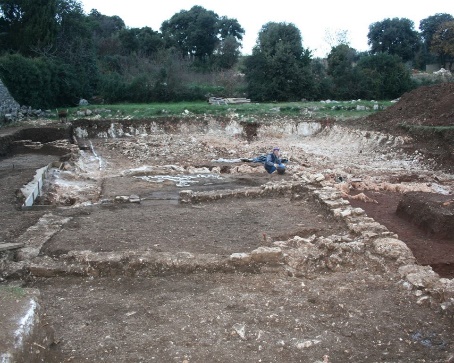 Na području nekadašnje tvornice "Neon", smještene u sjevernom dijelu vrsarske luke uz crkvu sv. Marije od mora, sačuvani su ostaci antičke stambeno-gospodarske građevine iz 1.st. i temelji ranokršćanske crkve iz 4.st., pravokutnog tlocrta i poligonalne apside pridodane u 5.st., s aneksima i mozaičkim podom. U 7.st. se prostor sakralnog objekta prilagođava u postrojenje za preradu maslina, te se u jednom njegovom dijelu postavlja tijesak za ulje. U okolici su pronađeni kasnoantički i ranosrednjovjekovni grobovi, a južno od crkve sačuvani su ostaci benediktinskog samostana, pregrađenog u 15./16. st.Arheološki lokalitet Monte Ricco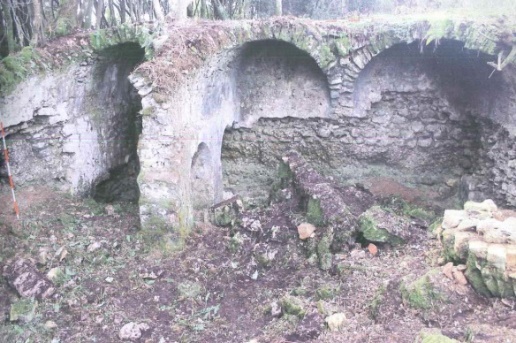 Prapovijesni, gradinski arheološki ostaci sačuvani su na širem području brežuljka. U morfologiji terena na južnoj se padini jasno razaznaju obrisi barem dviju naseobinskih terasa. Prema ranijim podatcima, prapovijesna žarna nekropola nalazila se na području kamenoloma. Ulomci prapovijesne i protopovijesne keramike sakupljeni na površini pripadaju brončanom i željeznom dobu. Rimskodobni ostaci ruralne građevine koncentrirani su na vrhu brežuljka gdje je sačuvana cisterna trobrodnog tipa s djelomično sačuvanim bačvastim svodom. Očuvanost nosivih lukova i bačvastog svoda čini je jedinstvenom na području zapadne obale Istre te pruža višestruke mogućnosti u analizi rimske izgradnje.Ostaci potonulog zrakoplova Ford B-24H-15-FO S „Liberator“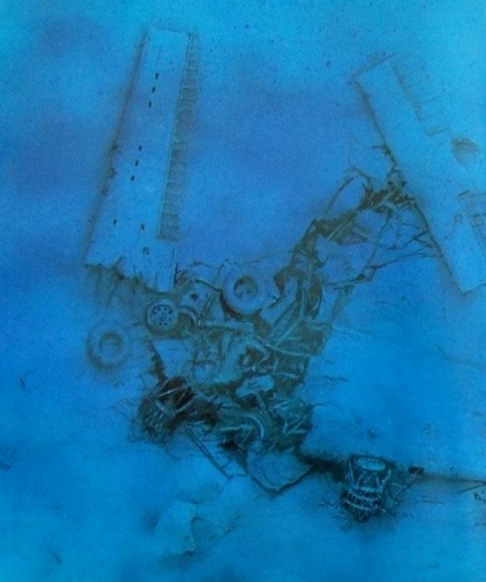 Ostaci potonulog američkog zrakoplova Ford B-24H-15-FO S „Liberator“, serijski broj: 42-52655, ime: The Feather Merchant, sastoje se od dijelova zrakoplova razasutih na širem predmetnom području. Koherentni dio nekadašnjeg zrakoplova sastoji se od krila sa stajnim trapom i kotačem, te dijelovima motora. Predmetni američki zrakoplov pripadao je 484 Bombarderskoj grupi, 824 bombarderske brigade koja je bila stacionirana u zračnoj bazi Toretta u Italiji. Dana 13. lipnja 1944. poletio je na bombardersku misiju prema Münchenu, Njemačka koja je radi čvrste obrane zamijenjena za sekundarnu metu grad Innsbruck u Austriji. U predmetnom letu zrakoplov je djelovanjem protuavionske obrane oštećen te je napustio misiju. Pri povratku u bazu u 12:00 sati srušio se u more ispred Vrsara. Pri padu zrakoplova poginuli su Vincent Willour (19 god.) iz Bostona, Nathan Y. Conn (27 god.) iz Gulfporta, Leonard E. Long (23 god.) iz Chicaga Zrakoplov se nalazi na poziciji 45.09121.9 N, 13.30554.7 E, dubini od 30 m, zapadno VrsaraKulturno – povijesna cjelina Vrsara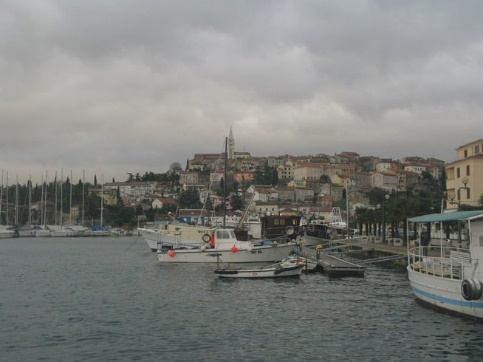 Naselje je smješteno na brežuljku i nastanjeno od prapovijesti. Arheološki nalazi svjedoče o kontinuitetu naseljavanja u antičko i ranokršćansko doba. U srednjem vijeku grad se razvija unutar zidina uokolo kaštela koji je prvotno bio drven, a obnovljen u kamenu u 13.st. i 17.st. Činila ga je trokatna palača okružena zidinama ojačanih kulama. Uz kaštel je na mjestu ranije crkve podignuta župna crkva sv. Martina. Ostale crkve naselja – sv.Antun i sv.Foška podizane su uz gradska vrata. Uz morsku obalu podignuta je romanička crkva sv.Marije od Mora u blizini koje su pronađeni tragovi ranokršćanske crkve pregrađivane u ranom srednjem vijeku, te kompleks antičke vile.Samostan i crkva sv. Mihovila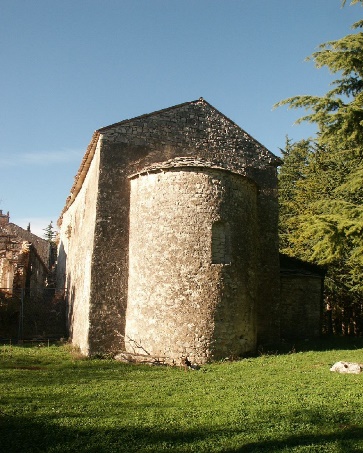 Samostanskom kompleksu sv. Mihovila nad Limom, uz zgradu, pripadaju i jednobrodna, troapsidalna ranokršćanska crkva bačvastog svoda iz 6.st. posvećena Blaženoj Djevici Mariji, sa tragovima fresaka u apsidi, uz koju je krajem 10.st. osnovan benediktinski samostan sv. Mihovila nad Limom. Veća jednoapsidalna samostanska crkva ranoromaničkih obilježja sagrađena je 1041.g., a posvećena je sv. Mihovilu. U njoj je sačuvan zidni oslik iz 11.st koji prikazuje mučeništvo sv.Stjepana. Samostan se spominje već u 11.st., a prema legendi osnovao ga je sv.Romuald. U prvoj polovici 20.st. su na položaju sjeverno, južno i istočno od sakralnih objekata otkriveni grobovi sa kosturnim ukopima.Crkva sv. Marije od Mora i ostaci samostana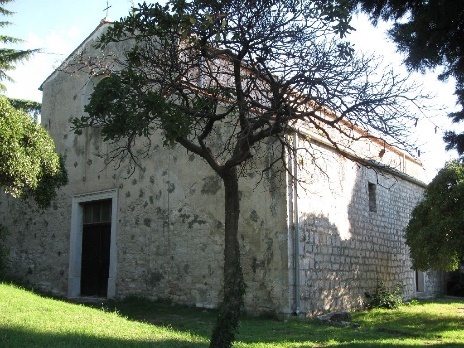 Crkva sv. Marije od Mora podignuta je u podnožju povijesne jezgre Vrsara. Posjed uz crkvu predstavlja nekadašnji benediktinski priorat te se uz stariju, više puta obnavljanu crkvu, veže i postojanje benediktinskog samostana jugozapadno od crkve. Crkva je romanička trobrodna građevina bazilikalnog tipa iz 12.st., sa trima polukružnim apsidama upisanim u ravno začelje. Glavna apsida je izbočena na liniji začelnog zida. Današnja crkva sagrađena je na mjestu starije crkve iz 8.st. a ona na ostacima gospodarskog dijela kompleksa antičke villae rusticae. Unutrašnjost crkve je u 16.st. ukrašena zidnim oslikom očuvanim u sjevernoj i središnjoj apsidi. Crkva se danas koristi za održavanje koncerata.Stambeno-atelijerski kompleks s galerijom Džamonja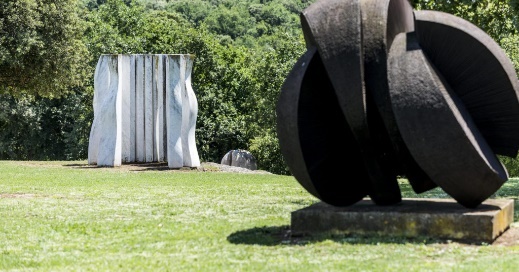 Stambeno-gospodarski kompleks kipara Dušana Džamonje smješten je u neposrednoj blizini Vrsara uz Stanciju Valkanela. Sastoji se od umjetnikove radionice, galerije te prostora za ambijentalno izlaganje, u kojemu je Džamonja izložio svoje poznate monumentalne radove. Kompleks je otvoren za javnost 1981.g.KULTURNO ZABAVNE MANIFESTACIJERibarske fešte, „Stari samanj pod kaštelom“, Festival „More i gitare“, Etno koncerti, Casanova Tour, Koncerti u crkvi sv. Martina, Festival FAKS, Festival Musica sacra, Izložbe međunarodne kiparska škola Montraker, Proslava Dana sv. Jurja i sv. Andrije, Proslava Praznika rada, Fešta sv. Martina, Božićni koncert, Pramaliće, Festival „U zagrljaju glazbe, kamena i mora“, Vrsarske serenade, Uskrs u Vrsaru, Vrsaranske goložeceSPORTSKE MANIFESTACIJETeniski turnir „Perin memorijal“, Teniski turnir „Memorijal Slavoj Greblo“, Teniski turnir „Maistra Cup“, Sunny Winter Trail, Limes Bike Tour, Alpa Adria Cup, Ocean Lava Triathlon Vrsar, Vaterpolo turnir, Međunarodni ribolovni kup Koversada, Malonogometni turnir Vrsar - OrseraGASTRO MANIFESTACIJEVrsar porto fest, Smotra istarskih autohotnih poljoprivrednih proizvoda2017.33.000,00 HRK2018.43.000,00 HRK2019.33.000,00 HRK2020.39.000,00 HRK2021.41.400,00 HRKVrijednosti osnovnih pokazatelja za OpćinuVrijednosti osnovnih pokazatelja za županijuProsječni dohodak po stanovniku36.442,1335.191,17Prosječni izvorni prihodi po stanovniku9.112,415.535,63Prosječna stopa nezaposlenosti0,05030,0654Stupanj obrazovanja (VSS, 20-65 godina)0,13740,2250BROJ NEZAPOSLENIHREDOVNO ŠKOLOVANJE (prije statusa nezaposlenosti)2015.5522016.5312017.4112018.3212019.3712020.6502021.551DJELATNOSTBROJ PODUZEĆA PO GODINAMABROJ PODUZEĆA PO GODINAMABROJ PODUZEĆA PO GODINAMABROJ PODUZEĆA PO GODINAMABROJ PODUZEĆA PO GODINAMA2016.2017.2018.2019.2020.Poslovni subjekti bez djelatnosti 01100POLJOPRIVREDA, ŠUMARSTVO I RIBARSTVO53444RUDARSTVO I VAĐENJE11111PRERAĐIVAČKA INDUSTRIJA99111112OPSKRBA ELEKTRIČNOM ENERGIJOM, PLINOM, PAROM I KLIMATIZACIJA00000OPSKRBA VODOM; UKLANJANJE OTPADNIH VODA, GOSPODARENJE OTPADOM TE DJELATNOSTI SANACIJE OKOLIŠA00000GRAĐEVINARSTVO1815171821TRGOVINA NA VELIKO I NA MALO; POPRAVAK MOTORNIH VOZILA I MOTOCIKALA1917161820PRIJEVOZ I SKLADIŠTENJE25422DJELATNOSTI PRUŽANJA SMJEŠTAJA TE PRIPREME I USLUŽIVANJA HRANE 1923212025INFORMACIJE I KOMUNIKACIJE11111FINANCIJSKE DJELATNOSTI I DJELATNOSTI OSIGURANJA00000POSLOVANJE NEKRETNINAMA78975STRUČNE, ZNANSTVENE I TEHNIČKE DJELATNOSTI77789ADMINISTRATIVNE I POMOĆNE USLUŽNE DJELATNOSTI3232313029JAVNA UPRAVA I OBRANA; OBVEZNO SOCIJALNO OSIGURANJE00000OBRAZOVANJE11111DJELATNOSTI ZDRAVSTVENE ZAŠTITE I SOCIJALNE SKRBI00000UMJETNOST, ZABAVA I REKREACIJA32323OSTALE USLUŽNE DJELATNOSTI45423UKUPNO SVE DJELATNOSTI128130131125136DJELATNOSTBROJ ZAPOSLENIHBROJ ZAPOSLENIHBROJ ZAPOSLENIHBROJ ZAPOSLENIHBROJ ZAPOSLENIH2016.2017.2018.2019.2020.Poslovni subjekti bez djelatnosti 00000POLJOPRIVREDA, ŠUMARSTVO I RIBARSTVO183151517RUDARSTVO I VAĐENJE00000PRERAĐIVAČKA INDUSTRIJA5029504849GRAĐEVINARSTVO1410103546TRGOVINA NA VELIKO I NA MALO; POPRAVAK MOTORNIH VOZILA I MOTOCIKALA3025252529PRIJEVOZ I SKLADIŠTENJE02347DJELATNOSTI PRUŽANJA SMJEŠTAJA TE PRIPREME I USLUŽIVANJA HRANE 6782819175INFORMACIJE I KOMUNIKACIJE00000POSLOVANJE NEKRETNINAMA77881STRUČNE, ZNANSTVENE I TEHNIČKE DJELATNOSTI98889ADMINISTRATIVNE I POMOĆNE USLUŽNE DJELATNOSTI2127162422OBRAZOVANJE33333UMJETNOST, ZABAVA I REKREACIJA5654575249OSTALE USLUŽNE DJELATNOSTI54544UKUPNO SVE DJELATNOSTI280254281317311DJELATNOSTPRIHODI U 2016.HRKPRIHODI U 2017.HRKPRIHODI U 2018.HRKPRIHODI U 2019.HRKPRIHODI U 2020.HRKPOLJOPRIVREDA, ŠUMARSTVO I RIBARSTVO8.240.463 1.341.188 6.975.248 6.975.081 6.675.400 RUDARSTVO I VAĐENJE166 135 293 0 0 PRERAĐIVAČKA INDUSTRIJA13.029.899 10.288.362 17.032.520 15.806.899 18.958.862 GRAĐEVINARSTVO17.663.652 4.393.227 3.656.865 8.345.331 7.843.744 TRGOVINA NA VELIKO I MALO; POPRAVAK MOTORNIH VOZILA14.257.612 11.452.457 10.745.116 11.386.987 9.272.544 PRIJEVOZ I SKLADIŠTENJE1.183.413 2.421.146 4.596.932 8.756.3577.049.077 DJELATNOSTI PRUŽANJA SMJEŠTAJA TE PRIPREME I USLUŽIVANJA HRANE18.407.617 22.731.548 21.165.032 21.891.016 16.551.392 INFORMACIJE I KOMUNIKACIJE102.943 132.497 110.221 95.690 83.664 POSLOVANJE NEKRETNINAMA3.857.537 3.653.965 6.908.680 3.2222.812 1.159.765 STRUČNE, ZNANSTVENE I TEHNIČKE DJELATNOSTI2.007.772 2.471.994 2.541.379 3.205.045 6.296.141 ADMINISTRATIVNE I POMOĆNE USLUŽNE DJELATNOSTI13.344.35214.259.792 10.608.898 15.706.851 8.958.382 HRKOBRAZOVANJE372.982 475.119 416.237 529.657 430.826 UMJETNOST, ZABAVA I REKREACIJA24.833.113 23.095.609 26.704.509 25.207.531 21.244.640 OSTALE USLUŽNE DJELATNOSTI400.786 462.573 435.392 347.429 400.201 POSLOVNI SUBJEKTI BEZ DJELATNOSTI-388.849 36.549 --                                  BROJ NOVOOTVORENIH I BRISANIH PODUZEĆA                                  BROJ NOVOOTVORENIH I BRISANIH PODUZEĆA                                  BROJ NOVOOTVORENIH I BRISANIH PODUZEĆA                                  BROJ NOVOOTVORENIH I BRISANIH PODUZEĆA                                  BROJ NOVOOTVORENIH I BRISANIH PODUZEĆA2016.2017.2018.2019.2020.Broj brisanih891382Broj novootvorenih61311104GODINAUKUPNI BROJ POLJOPRIVREDNIKA2016.902017.802018.832019.852020.87Vrsta smještajaBroj smještajnih jedinicaBroj krevetaBroj dodatnih krevetaHoteli1.0482.2100Kampovi4.68814.0640Nekomercijalni smještaj5872.68772Objekti na OPG - u (seljačkom domaćinstvu)490Objekti u domaćinstvu5211.424108Ostali ugostiteljski objekti za smještaj 1193759DC 75 Plovanija – Umag – Novigrad – Poreč – Vrsar – Brajkovići -  Bale - PulaD7513,6 kmŽC Vrsar – Orsera -turističko naselje KoversadaŽC 50711,3 kmŽC Vrsar – Orsera (D75) – Zračna luka Vrsar -OrseraŽC 51741,6 kmLC Flengi - FuškulinLC 500910,4 kmLC Gradina – sv. LovrečLC 500922,3 km2018.2020.Ukupna duljina staza314,6 km283,5 kmUkupan broj staza118Službene staze118Avanturističke staze00Asfaltirane staze43Mbt staze20Treeking staze55Vrsta aktivnosti2020.Održavanje čistoće470.203,12Održavanje javnih površina356.114,51Održavanje zelenih površina1.095.775,65Održavanje nerazvrstanih cesta1.119.050,99Održavanje javnih plaža i otoka199.216,17Održavanje javne rasvjete392.707,66Održavanje objekata118.074,76Otpadne gumePesticidiMetal i metalna ambalažaOtpadni tiskarski toneriPapir, karton i kartonska ambalažaBoja, ljepila, smolePlastika i plastična ambalažaBaterije i akumulatoriStaklo i staklena ambalažaFluoroscentne cijevi i žaruljeGlomazan otpad - do 3 m2 godišnjeElektrična i elektronička opremaTekstil i odjećaLijekovi i citostatici i citotoksiciKiselineJestiva ulja i mastiLužineOtapala (razrjeđivač, aceton…)Građevinski otpad (beton, cigle, crijep, pločice, građevinski materijal koji sadrži azbestGrađevinski otpad (beton, cigle, crijep, pločice, građevinski materijal koji sadrži azbestPrikupljeni otpad u tonama2017.2018.2019.2020.Papir i karton40,444,887,5NpPlastična ambalaža7,65,114,3NpDrvena ambalaža0,60,72,7NpMetal i metalna ambalaža1,62,25,5NpBiorazgradivi otpad133,428,532,1NpMiješani komunalni otpad211820721740,61187,6Glomazni otpad155164460,7NpUkupno sakupljen otpad2579,22391,152466,51380,7PODRUČJEPREDNOSTISLABOSTIPRILIKEPRIJETNJESTANOVNIŠTVOKontinuirano doseljavanje stanovništva u Općinu;Zadovoljstvo stanovništva životom na području Općine;Veliki udio radno sposobnog stanovništva;Visoka razina informatičke pismenosti stanovništva;Zadovoljavajući sustav primarne zdravstvene zaštite;Tradicionalna usmjerenost stanovništva ka moru.Disperzirana gustoća naseljenosti na području općine (osobito ruralni dio);Negativni prirodni prirast;Nepostojanje urbanog središta sa dostatnim društvenim sadržajima (mjesto za kulturne i društvene aktivnosti građana);Nedovoljno društvenih sadržaja za mlade; Nedostatni stambeni kapaciteti za mlade obitelji;Koncentracija stanovništva u priobalju;Rast broja stanovništva utemeljen namigracijskom priljevu;Potencijal za zemljište pogodno za stanogradnju namijenjenu mladima i mladim obiteljima;Područje atraktivno za doseljavanje mladih obitelji;Razvoj dodatne infrastrukture koja bi povećala kvalitetu života i zadovoljstvo građana poput bazena, biciklističkih staza, obrazovnih ustanova, itd;Unaprjeđenje kvalitete života za sve dobne skupine;Unapređenje sustava socijalne skrbi za najstarije i ranjivo stanovništvo.Nastavak trenda smanjenja prirodnog prirasta;Snažne i razvijene društvene usluge i infrastruktura okolnih općina/gradova privlači stanovništvo;Smanjenje atraktivnosti zbog nedostatka stambenog prostora;Kontinuirani rast doseljenih obitelji stvara potencijalno većipritisak na obrazovnu, zdravstvenu i socijalnuinfrastrukturu;Relativno starenje stanovništva zahtijevat će jačanje socijalnih usluga.OBRAZOVANJEOdgovarajući sustav predškolskog i osnovnoškolskog obrazovanja; Postojanje sportsko-rekreativnih sadržaja;Sufinanciranje prijevoza za srednjoškolce i djecu sa invaliditetom odnosno teškoćama u razvoju;Sufinanciranje toplih obroka u osnovnoj školi;Sufinanciranje produženog boravka u OŠ;Stipendiranje za učenike srednjih škola i studente;Besplatan prijevoz za osnovnoškolce i sufinanciranje prijevoza za srednjoškolce;Umjetnička (glazbena) škola Poreč, Područni odjel Vrsar;Međunarodna studentska kiparska škola Montraker;Znanstveno edukacijski centar Kontija.Neusklađenost između ponude i potražnje na tržištu rada s obrazovanjem;Nedostatne polivalentne površine/infrastruktura.Proširenje spektra kvalitete obrazovanja i strukovnog obučavanja;Uvođenje programa cjeloživotnog obrazovanja za stanovništvo i poduzetnike;Radionice robotike/unaprjeđenje STEM vještina;Razvoj informatičkog društva;Razvoj kapaciteta udruga i civilnog društva u organiziranju socijalnih/kulturno-društvenih aktivnosti;Pružanje jednakih mogućnosti pristupa odgoju i obrazovanju te osiguravanjem cjeloživotnog obrazovanja i osposobljavanjaSlaba zainteresiranost učenika za strukovnim programima na nacionalnoj razini;Slab interes za cjeloživotne programe;Ne provođenje reformi koje imaju za cilj poboljšanje pristupa, kvalitete i relevantnosti obrazovanja i stvaranja učinkovitog obrazovnog sustava sukladno potrebama društva i tržišta rada.KULTURA, SPORT i CIVILNO DRUŠTVOOčuvanost i zaštita tradicijske, povijesne i spomeničke te nematerijalne kulturne baštine;Koncentracija velikog broja kulturno-zabavnih događanja na maloj udaljenosti;Inicijative revitalizacije kulturne baštine;Zadovoljavajuća financijska potpora te dostupnost umjetničkog obrazovanja;Dobro razvijeno civilno društvo (sportske i  udruge u kulturi);Novoizgrađena gradska sportska dvorana.Nedostatna kulturna infrastruktura;Nedostatak ustanova u kulturi;Nerazvijenost pojedinih kulturnih djelatnosti;Nedovoljno povezivanje škola s umjetničkom djelatnošću;Nedovoljna promocija umjetničkog rada i kulture;Nedovoljna povezanost spomeničke baštine i kulturnog turizma;Nedovoljna povezanost, umreženost i suradnja unutar kulturnog sektora;Kultura je podređena gospodarskim, sportskim i dr. događanjima;Nedovoljna diverzifikacija kulturne ponude (pretežu sadržaji tradicijske kulture).Uređenje postojećih te izgradnja novih objekata namijenjenih kulturi;Izgradnja nove školske sportske dvorane;Mogućnost povezivanje s većim produkcijskim kućama;Financiranje projekata rada civilnih udruga iz EU fondova;Razvoj kreativnih kulturnih industrija.Nedostatak sredstava za obnove pojedinih kulturno-povijesnih spomenika;Promjena zakonske regulative u svezi financiranja kulture;Poteškoće i sporost u obnovi kulturno-povijesne baštine;COVID-19 pandemija;Nezainteresiranost mlađih generacija za pojedine aspekte kulture  ili kulturu općenito.GOSPODARSTVO, PODUZETNIŠTVO I POLJOPRIVREDAInstitucionalna potpora razvoju gospodarstva od strane Županije;Jaka poduzetnička i obrtnička tradicija;Povoljan položaj za poslovanje;Iznimno plodno tlo pogodno za razvoj poljoprivrede – razvijeno maslinarstvo i vinogradarstvo.Povoljna obrazovna struktura;Prostor i zemljište pogodni za razvoj ekoloških oblika poljoprivrede;Razvijen ribarski i ribolovni sektor;Rast broja registriranih poduzeća i obrta.Visok indeks razvijenosti – najrazvijenija skupina, odnosno 20. mjesto po razvijenosti u RH;Visok indeks turističke razvijenosti – kategorija turistički najrazvijenijih područja RH;Prepoznatljivost branda Vrsar kao turističke i posebno naturističke destinacije; Značajna ulaganja u razvoj turističkih kapaciteta i marikulture.Velika usitnjenost posjeda predstavlja ograničavajući čimbenik razvoja poljoprivrede; Izrazito naglašena usmjerenost na turističko ugostiteljske djelatnosti uz vrlo mali udio ostalih djelatnosti može u slučaju nastupa nepovoljnih okolnosti u okruženju bitno utjecati na gospodarsku osnovu Općine; Koncentracija gospodarskih aktivnosti u priobalju;Izrazita fokusiranost na turističku sezonu (ljeto); Nedovoljno korištenje novih tehnologija i inovacija što često rezultira obavljanjem djelatnosti s niskom dodanom vrijednošću; Povoljan položaj za razvoj  gospodarstva;Potencijal povezivanja obrta i poduzetništva;EU financiranje za inovativne poduzetnike i čiste industrije; Razvoj digitalnih rješenja i komunikacije na daljinu; Blizina sveučilišta (Pula, Rijeka) i drugih znanstvenoistraživačkih institucija - povoljna okolnost za razvoj inovacija;Otvaranje novih tržišnih segmenata više dodane vrijednosti;Interes za domaću hranu i eno-gastro turizam; Potencijal unaprjeđenja poslovanja OPG -ova sukladno potrebama  EU tržišta;Potencijal privlačenja izravnih stranih ulaganja;Stavljanje u funkciju postojećih, a neiskorištenih kapaciteta/objekata;Podizanje kategorija i kvalitete smještajnih i ostalih ugostiteljskih objekata.Nacionalno negativni trendovi u sektoru poljoprivrede;Visoka cijena zemljišta za razvoj poljoprivrede i popratnih sadržaja;Tržišna isplativost preseljenja proizvodnje u područja s jeftinijom radnom snagom;Fluktuacije tržišta radne snage i konkurentnost šireg regionalnog područja;Neusklađenost sustava obrazovanja na nacionalnoj razini s potrebama tržišta rada;Nepovoljna gospodarska situacija kao posljedica COVID-19 pandemije; Brz razvoj tehnologija koje zahtijevaju stalna i visoka ulaganja, kontinuirano obrazovanje te usklađenost obrazovnog sustava sa potrebama tržišta rada;Smanjenje tržišta za industrije koje nisu visoko tehnološki napredne;Rastući troškovi poslovanja; Pojačan pritisak na komunalnu infrastrukturu zbog razvoja gospodarstva.POLOŽAJ, PROMET I INFRASTRUKTURAPovoljan geoprometni položaj;Reljefne i klimatske osobitosti čine osnovu gospodarskog razvoja;Postojanje prostornog plana kojim je stvorena osnova za uravnoteženu i održivuvalorizaciju prostora;Blizina ključnih prometnica;Zračna i pomorska luka na području Općine predstavljaju kvalitativnu nadopunu osnove njezinog svekolikog razvoja;
Planira se razvoj širokopojasne infrastrukture.Nedostatna parkirališna mjesta;Neodgovarajuća i dotrajala vodoopskrbna mreža;Nedovršen sustav za odvodnju i pročišćavanje otpadnih i oborinskih voda u svim naseljima osim u naseljima Vrsar i Kloštar.Nedostatak biciklističke infrastrukture (staze i trake);Slaba pokrivenost internetom visokih brzina.Korištenje EU sredstava;Povećanje broja označenih parkirališnih mjesta;Postizanje veće razine prometne sigurnosti;Razvoj zelene infrastrukture;Osuvremenjivanje i proširenje zračne luke;Smanjenje ukupnog broja vezova tj. povećanje broja vezova za veća plovila;;Smart city trendovi (tehnološka rješenja za  promet, energetsku učinkovitost i komunikaciju;Zaštita prirodnih resursa, očuvanje prirodne baštine i unaprjeđenje upravljanja zaštićenim prirodnim područjima i mrežom Natura 2000 ; Uređenje odlagališta građevinskog otpada.Vrlo ograničena sredstva na nacionalnoj razini za financiranje projekata širokopojasne infrastrukture iz EU;Zagađenost zraka i tla kao posljedica sve većeg broja prijevoznih sredstava te razvoja prometne infrastrukture;Povećanje emisije CO2;Nepredviđeni troškovi održavanja i izgradnje povezani s rastom cijena materijala;Demografski rast i gospodarski razvoj potencijalno stvara daljnje opterećenje na komunalnu infrastrukturu;Nepostojanje ili neprikladnost sustava odvodnje i pročišćavanja otpadnih voda u selima.ZAŠTITA OKOLIŠA I PRIRODE, PRIRODNI RESURSIMnoštvo raznolikih i očuvanih prirodnih resursa prikladnih za razvoj različitih oblika turizma, ekološke poljoprivrede, ribarstva i marikulture; Postojanje prostornog plana kojim je stvorena osnova za uravnoteženu i održivu valorizaciju prostora;Postojanje reciklažnog dvorišta za sve građane koji imaju prebivalište ili boravište na području općine Vrsar-Orsera;Smanjenje ukupnog prikupljenog miješanog komunalnog otpada.Nedovoljna razvijenost zelene infrastrukture i korištenja obnovljivih izvora energije;Nepostojanje sustava za odvodnju i pročišćavanje otpadnih voda u zaleđu priobalja;Povećanje stupnja zagađenosti mora i obale uslijed rastućih pritisaka na priobalje;Zagađivanje prirode nelegalnim odlaganjem otpada u okoliš.Rast popularnosti biciklizma kao sporta i bicikla kao prometnog sredstva;Jačanje biciklističke infrastrukture na području Općine;Smanjenje količine automobilskog prometa (motornih vozila) i razvoj pametnih prometnih rješenja;Gospodarenje otpadom kao ekonomska aktivnost;Unaprjeđenje sustava javne vodoopskrbe, javne odvodnje i pročišćavanja komunalnih otpadnih voda;Provođenje  mjera prevencije utjecaja klimatskih promjena na  sigurnost građana;Unaprjeđenje urbanog i prostornog planiranja;Energetska samodostatnost i promicanje OIE;Povećanje energetske učinkovitosti i tranzicije na čistu energiju;Zaštita prirodnih resursa, očuvanje prirodne baštine i unaprjeđenje upravljanja zaštićenim prirodnim područjima i mrežom Natura 2000.Prirodne katastrofe i nepovoljne vremenske prilike;Klimatske promjene i prirodne katastrofe;Niska razina zaštite od prirodnih nepogoda;Onečišćenja zraka, mora  i podzemnih voda kao posljedica nekontroliranog odlaganja otpada;Zagađenja površinskih voda uslijed nepostojanja dovoljnog broja uređaja za obradu otpadnih voda;Nepripremljenost za nacionalni sustav gospodarenja otpadom;Neprilagođenost klimatskim promjenama i rastuća opasnostod elementarnih nepogoda (poplave, tuče, suše i dr.);Nedostatni podaci o kvaliteti sastavnica okoliša. TURIZAMVelik turistički potencijal;Mnoštvo raznolikih i očuvanih prirodnih resursa prikladnih za razvoj različitih oblika turizma;Značajna ulaganja u razvoj turističkih kapaciteta i marikulture;Značajan broj zaštićenih ili preventivno zaštićenih kulturnih dobara;Razvijena  turistička ponuda na području Općine. Nedovoljna je povezanost biciklističkih staza;Kulturna baština nedovoljno je valorizirana u  turističke svrhe, ne postoji plan njezine valorizacije uz očuvanje;Nema strategije razvoja turizma u smislu fokusa na specifične oblike i ciljane skupine;Izrazita sezonalnost turizma.Nova kulturna strategija, razvoj kulturnog turizma, kulturna baština u funkciji turizma;Zaštita autohtonih proizvoda;Interes za sportsko-rekreativni turizam i jačanje zdravstvenog turizma;Ulaganje u turizam: izletnički turizam, razvoj zdravstvenog turizma i IT industrije;Društvene mreže;Porast potražnje za specifičnim oblicima turizma temeljenim na prirodnim bogatstvima (izletnički, ruralni, avanturistički, prirodni);Razvoj vjerskog turizma;Povezivanje postojećih prirodnih resursa s turističkom ponudom na području OpćineKonkurencija drugih turističkih mjesta;COVID-19 pandemija;Masovni turizam – opterećenje na turističku infrastrukturu i okoliš;Tržište radne snage – nedostatak radne snage za vrijeme ljetnih mjeseci;Prirodne nepogode (cvjetanje mora, požari, poplave);Potencijalne havarije na moruObrazovanjeMeđunarodna studentska kiparska škola MontrakerPostojanje nacionalnih i međunarodnih kooperativnih obrazovnih programa;Dugogodišnja tradicija; Financiranje smještaja i prijevoza za studente;Međunarodna prepoznatljivost;Različiti izvori financiranja – prepoznat značaj i na nacionalnoj razini.Suradnja s domaćim i stranim akademskim institucijama.Mali broj studenata;Trajanje škole samo u ljetnim mjesecima; Nedostatni izvori financiranja za daljnji razvoj programa.Poboljšanje i modernizacija opreme;Bolja inkluzija dionika iz različitih sektora;Razvoj programa koji može obuhvatiti više polaznika;Korištenje EU sredstava.COVID-19 pandemija;Smanjena međunarodna mobilnost studenata zbog COVID-19 krize;Obrazovni programi se održavaju on-line;Nedostatak akademskih stručnjaka na tržištu rada.Infrastruktura Modernizacija javne rasvjete;WIFI for EU;Stambeno zbrinjavanje mladih – Begi;Stambeno zbrinjavanje mladih – Flengi;Sabirni kanal vanjskih i površinskih voda naselja Vrsar;Rekonstrukcija nerazvrstane ceste NC 34 -spoj ul. Obala m. Tita i županijske ceste 5071;Izgradnja prometnice Valkanela;Izgradnja prometnice Obala - Montraker u naselju Vrsar;Izgradnja prometnice u naselju Flengi (POS);Uređenje starogradske jezgre;Uređenje rive;Izgradnja pješačko- biciklističke staze Brostolade- Montepozzo - Sportski centar- Koversada;Obnova aerodroma Vrsar;Uređenje Montrakera - dječja plaža;Povoljan geostrateški položaj i smještaj;Kontinuirana ulaganja u javnu infrastrukturu, obnovu (kulturne) jezgre; Osiguravanje uvjeta za stambeno zbrinjavanje i doseljavanja mladih i obitelji;Dobra prometna povezanost - jedna državna, dvije županijske, dvije lokalne i ostale nerazvrstane ceste;Prometna povezanost zračnim (aerodrom) i morskim putem (luka javnog prometa i marina);Povećana ukupna duljina km biciklističkih staza;Potpuna pokrivenost vodovodom i odvodnjom u naselju Vrsar.Nedostatni stambeni kapaciteti za mlade obitelji; Nedovoljna prilagođenost zračne luke stvarnim potrebama;Energetski neučinkovita rasvjetna tijela – nemoderniziran sustav javne rasvjete;Opterećenje na prometnu infrastrukturu za vrijeme ljetnih mjeseci;Nedovoljan broj uređenih biciklističkih staza;Neobnovljene nerazvrstane ceste.Povećanje kvalitete života lokalnog stanovništva;Mogućnost sufinanciranja putem EU fondova;Razvoj zelene i plave infrastrukture;Smart city trendovi (tehnološka rješenja za  energetsku učinkovitost – npr. rasvjeta)Nepredviđeni troškovi održavanja i izgradnje povezani s rastom cijena materijala;Produženje rokova izgradnje;COVID-19 pandemija.Kultura i turizamMultimedijski interpretacijski centar More More;Projekt Društvenog doma Vrsar                           I faza - opremanje čitaonice u zgradi društvene namjene;Arheološka istraživanja i turistička valorizacija lokaliteta Monte Ricco, Mukaba i obala Vrsar;Izgradnja Info punkta u Parku skulptura D. DžamonjePostojanje uvjeta za razvoj različitih oblika turizma (ribolovni, robinzonski, seoski, rekreativni, lječilišni, cikloturizam, gastro turizam i sl.);Bogato i raznovrsno kulturno i povijesno naslijeđe;Njegovanje tradicijskih vrijednosti, lokalne kulture i običaja.Prepoznatost kulturne i umjetničke komponente;Atrakcija – Park skulptura Dušana Džamonje;Porast broja noćenja i dolazaka domaćih i stranih turista.Nedovoljna iskorištenost turističkih / kulturnih potencijala;Kulturna baština nedovoljno je valorizirana u  turističke svrhe – postoji mogućnost za unapređenje i jačanje prepoznatljivosti;Nedostatak prostora za društvena i kulturna zbivanja za lokalno stanovništvo;Izražena sezonalnost turizma.Zaštita autohtonih proizvoda;Interes za sportsko-rekreativni turizam i jačanje zdravstvenog turizma;Ulaganje u turizam, izletnički turizam, cikloturizam, razvoj zdravstvenog turizma i IT industrije;Društvene mreže;Porast potražnje za specifičnim oblicima turizma temeljenim na prirodnim bogatstvima (izletnički, ruralni, avanturistički);Povezivanje postojećih prirodnih resursa s turističkom ponudom na području Općine. Konkurencija drugih turističkih mjesta;Konzervatorski uvjeti obnove kulturnih dobara;Rast cijena materijala i povećani građevinski troškovi na globalnom tržištu;COVID-19 pandemija.SportIzgradnja pomoćnog nogometnog igrališta;Izgradnja polivalentnog igrališta u naselju FlengiKontinuirano ulaganje u sportsku infrastrukturu i ponudu;Velik broj sportskih manifestacija – tenis, biciklizam, vaterpolo, triatlon, sportski ribolov…;Velik broj udruga koje djeluju u području sporta – 51% svih aktivnih udruga na području Općine;Nedostupnost sportskih sadržaja i infrastrukture stanovnicima izvan glavnog naselja Vrsar;Nedostatak adekvatne sportske infrastrukture za bavljenje rekreativnim i amaterskim sportom za sve dobne skupine stanovništva. Poboljšanje i modernizacija opreme i sportske infrastrukture;Sufinanciranje obnove i izgradnje iz EU fondova;Bolja inkluzija djece s teškoćama u razvoja; ; Provođenje energetske obnove i korištenja obnovljivih izvora energije na sportskim objektima;Povećanje kvalitete života lokalnog stanovništva;Zadovoljstvo građana životom na području Općine. Unapređenje turističko-rekreativne ponude novim inovativnim sadržajima;Nepredviđeni troškovi održavanja i izgradnje povezani s rastom cijena materijala;Produženje rokova izgradnje;Nedovoljno financiranje sporta iz županijskog i državnog proračuna;COVID-19. AktivnostPokazatelj rezultataPolazišna vrijednost 2021.Ciljna vrijednost 2025.Stavka u proračunu/šifraUnapređenje i energetska obnova objekata javne i stambene namjenebroj javnih objekata na kojima je provedena energetska obnova77A2701A270103A2701A270105unapređivanje dostupnosti i kvalitete stanovanjabroj izgrađenih/uređenih dječjih igrališta9 11 A2701A270103A2701A270105uređenje i opremanje s ciljem unapređivanja uvjeta za život u naseljimaukupan broj stambenih jedinica u vlasništvu JLP(R)S77A2701A270103A2701A270105uređenje zelenih javnih površina i ulaganje u razvoj zelene infrastrukture u urbanim područjimam2 adekvatno uređenih zelenih javnih površina, plaža i otoka114.000,00 114.000,00 A2701A270103A2701A270105AktivnostPokazatelj rezultataPolazišna vrijednost 2021.Ciljna vrijednost 2025.Stavka u proračunu/šifra2.1. aktivnosti vezane za prostorno planiranjeBroj izrađenih dokumenata prostornog/urbanističkog planiranjaIzmjena dokumenata prostornog/urbanističkog planiranjaStavljanje izvan snage dokumenata prostornog/urbanističkog planiranja13001724A3001K300101AktivnostPokazatelj rezultataPolazišna vrijednost 2021.Ciljna vrijednost 2025.Stavka u proračunu/šifra3.1. održavanje javnih površinaodržavane javne površine u m2285078285078 A27 2701A270102A28 2803K280301A28 2803K280303A28 2806K2806013.2. razvoj i unapređenje različitih infrastrukturnih sustavakm izgrađene vodovodne infrastrukturekm izgrađene infrastrukture odvodnjebroj korisnika priključenih na vodovodnu mrežubroj korisnika priključenih na kanalizacijsku mrežubroj kućanstava kojima je omogućen pristup širokopojasnoj mreži33,5 23,13 1742 1301033,532,53 1742 1528 500A27 2701A270102A28 2803K280301A28 2803K280303A28 2806K2806013.3. unapređenje javnih površina kroz ulaganje u infrastrukturubroj energetski efikasnih rasvjetnih tijela155788A27 2701A270102A28 2803K280301A28 2803K280303A28 2806K280601AktivnostPokazatelj rezultataPolazišna vrijednost 2021.Ciljna vrijednost 2025.Stavka u proračunu/šifra4.1. modernizacija i unapređenje obrazovne infrastrukturebroj rekonstruiranih/ adaptiranih objekata odgojno-obrazovnih ustanovabroj novo opremljenih objekata odgojno-obrazovnih ustanova001 1A2201A220101A2201A220102A2201A220103A2201A220104A2501A2501074.2. redovna djelatnost osnovnih školaukupan broj učenikaukupan broj razrednih odjeljenja2541427016A2201A220101A2201A220102A2201A220103A2201A220104A2501A2501074.3. Subvencije i stipendije u obrazovanjubroj učenika koji primaju subvencije za prijevozbroj učenika koji primaju subvencije za prehranu broj učenika koji primaju subvencije za smještaj u učeničkim domovimabroj stipendista – učenika broj stipendista -  studenata443003940503034244A2201A220101A2201A220102A2201A220103A2201A220104A2501A2501074.4. Škola kiparstvaukupan broj polaznika kiparske škole godišnje46A232301A230102AktivnostPokazatelj rezultataPolazišna vrijednost 2021.Ciljna vrijednost 2025.Stavka u proračunu/šifra5.1. Redovna djelatnost vrtićaukupan broj upisane djecebroj novoupisane djece godišnje1412215025A2190A2190015.2. unapređenje uvjeta za predškolski odgoj i obrazovanjebroj izvršenih rekonstrukcija na objektu za predškolski odgoj i obrazovanje12A2190A219001AktivnostPokazatelj rezultataPolazišna vrijednost 2021.Ciljna vrijednost 2025.Stavka u proračunu/šifra6.1. aktivnosti vezane za pružanje socijalne skrbi osjetljivim skupinamabroj korisnika jednokratne novčane pomoćibroj korisnika socijalnog smještaja7 777A2501A250102A2501A250104A2501A250108A2501A2501096.2. dodjela subvencija, pomoći i donacijabroj korisnika besplatnog prijevozabroj korisnika sredstava za ogrjevbroj socijalno ugroženih korisnika usluge dostave hrane180185A2501A250102A2501A250104A2501A250108A2501A250109AktivnostPokazatelj rezultataPolazišna vrijednost 2021.Ciljna vrijednost 2025.Stavka u proračunu/šifra7.1. poboljšanje opremljenosti i unapređivanje uvjeta za pružanje zdravstvenih uslugabroj obnovljenih objekata javno zdravstvenih ustanovabroj objekata javnih zdravstvenih ustanova u kojima je poboljšana opremljenost1122A2601K260104Aktivnost/projektPokazatelj rezultataPolazišna vrijednost 2021.Ciljna vrijednost 2025.Stavka u proračunu/šifra8.1. ulaganja u zaštitu kulturne baštine te očuvanje i promociju kulturnih i povijesnih vrijednostibroj obnovljenih objekata kulturne baštineBroj izrađene nove cjelovite projektno tehničke dokumentacije za obnovu objekata kulturne baštineZapočeti novi istražni i konzervatorski radovi arheoloških nalazištaNastavak istražnih i konzervatorskih radova arheoloških nalazištaZavršeni istražni i konzervatorski radovi arheoloških nalazišta31030 54131A1001A100107A1001A100108A1001A100109A2301A230102A2302K230201A2302K230203A2302K230206A2401A240101A2401K240101A2401K2401028.2. promicanje kulture i kulturnih sadržajabroj organiziranih kulturnih manifestacija koje organizira Općina03A1001A100107A1001A100108A1001A100109A2301A230102A2302K230201A2302K230203A2302K230206A2401A240101A2401K240101A2401K2401028.3. poticanje razvoja sporta i rekreacijebroj sportskih klubova koji primaju subvenciju za rad1516A1001A100107A1001A100108A1001A100109A2301A230102A2302K230201A2302K230203A2302K230206A2401A240101A2401K240101A2401K2401028.4. unaprjeđenje dostupnosti sportsko rekreacijskih sadržajabroj novih javnih sportskih terena/ igrališta57 A1001A100107A1001A100108A1001A100109A2301A230102A2302K230201A2302K230203A2302K230206A2401A240101A2401K240101A2401K240102AktivnostPokazatelj rezultataPolazišna vrijednost 2021.Ciljna vrijednost 2025.Stavka u proračunu/šifra9.1. očuvanje i unapređivanje kvalitete okolišabroj saniranih lokaliteta ilegalnih odlagališta otpada12 A2701A270101A2801K2801079.2. uspostava cjelovitog sustava za održivo gospodarenje otpadomkoličina odvojeno prikupljenog otpada (t)količina miješanog komunalnog otpada odloženog na odlagalište (t)192,77 1.187,6 310,8 1.036A2701A270101A2801K2801079.3. izgradnja građevina za gospodarenje otpadomBroj reciklažnih dvorištaBroj eko otokaBroj reciklažnih dvorišta za građevinski otpad150151A2701A270101A2801K280107AktivnostPokazatelj rezultataPolazišna vrijednost 2021.Ciljna vrijednost 2025.Stavka u proračunu/šifra10.1. poboljšanje opremljenosti i kapaciteta protupožarnih snagabroj opremljenih objekata JVP I dobrovoljnih vatrogasnih društava nabavom nove/dodatne opreme11A2901A290101A2901A290102A2901A29010310.2. aktivnosti vezane za pružanje vatrogasne i civilne zaštitebroj osposobljenih članova JVP i dobrovoljnih vatrogasnih društava1420A2901A290101A2901A290102A2901A29010310.3. organizacija i redovan rad sustava zaštite i spašavanja na području samoupravne jediniceukupan broj pripadnika sustava civilne zaštite na području JLP(R)S5055A2901A290101A2901A290102A2901A290103AktivnostPokazatelj rezultataPolazišna vrijednostCiljna vrijednostStavka u proračunu/šifra11.1.  Unaprjeđenje i razvoj biciklističko-pješačke infrastrukturekm biciklističkih stazakm biciklističkih trakakm pješačkih staza1,5903,524,1913,92 A2701A270104A2803K28030111.2. unapređenje i izgradnja cestovne infrastrukturekm izgrađenih prometnicakm obnovljenih/rekonstruiranih prometnica157,553158,253,7A2701A270104A2803K28030111.3. poticanje korištenja ekološki prihvatljivih izvora energije u prometubroj izgrađenih punionica za električna vozila13A2701A270104A2803K28030111.4. Razvoj i poboljšanje uvjeta za siguran prometbroj parkirališnih mjesta1548 1568A2701A270104A2803K28030111.5. Poboljšanje sustava javnog prijevozabroj izgrađenih autobusnih stajališta5 6 A2701A270104A2803K28030111.6. Održavanje razvrstanih i nerazvrstanih cestakm održavanih razvrstanih cestakm održavanih nerazvrstanih cesta19,2138,319,2139 A2701A270104A2803K280301AktivnostPokazatelj rezultataPolazišna vrijednost 2021.Ciljna vrijednost 2025.Stavka u proračunu/šifra12.1. Poticanje razvoja gospodarstvaukupan broj nezaposlenih u zimskim mjesecima (siječanj)ukupan broj nezaposlenih u ljetnimmjesecima (srpanj)89187012A2003A20030112.2. unaprjeđenje poduzetničkog okruženjaukupan prihod poduzetnika na području JLS (HRK)ukupan broj poduzetnikaukupan broj obrtnikaukupan broj poljoprivrednika104.924.638,0013616287155.000.000,0016517097A2003A20030112.3. jačanje poduzetničke infrastrukture uspostavom poslovnih zonaha aktivne površine poduzetničkih zona2,55,5A2003A20030112.4. poboljšanje infrastrukturnih uvjeta u postojećim poslovnim zonamabroj poduzeća koja posluju u poslovnoj zoni712A2003A20030112.5. poticanje održivog razvoja turizmaukupan broj turističkih noćenja
ukupan broj turističkih dolazaka1.431.814171.2571.700.000230.000A2003A20030112.6. jačanje malog i srednjeg poduzetništvabroj korisnika potpore za MSP0 10A2003A200301AktivnostPokazatelj rezultataPolazišna vrijednostCiljna vrijednostStavka u proračunu/šifra13.1. unaprjeđenje sustava strateškog planiranja Broj strateških akatabroj pripremljenih izvještaja o provedbi akata strateškog planiranja20415A1001A100101A2001A20010113.2. jačanje kompetencija i unaprjeđenje sustava lokalne upravebroj zaposlenika samoupravne jedinice koji su sudjelovali u dodatnim stručnim seminarima i edukacijama1516A1001A100101A2001A20010113.3. Digitalizacija usluga lokalne samoupravebroj digitaliziranih usluga koje pružaju upravna tijela JLS02A1001A100101A2001A20010113.4. priprema projekata za sufinanciranje sredstvima ESI fondovabroj projekata JLS kojima je odobreno sufinanciranje sredstvima ESI fondova811A1001A100101A2001A200101AktivnostPokazatelj rezultataPolazišna vrijednostCiljna vrijednostStavka u proračunu/šifra14.1. provedba natalitetnih politika i zaustavljanje iseljavanja mladihbroj dodijeljenih potpora godišnje za novorođenčadbroj dodijeljenih subvencija godišnje za vrtićebroj dodijeljenih subvencija godišnje za stambeno zbrinjavanje2012124155A2501A250103A2501A250106A2501A250102Vrsta izvješćaCiklusObveznik izrade izvješćaKome se podnosi:Rok za izvješće:Provedbeni programOpćine Vrsar-Orsera za razdoblje 2021-2025. godinePolugodišnjeLokalni koordinatorKoordinacijsko tijelodo 31. srpnja tekućegodine (za tekućugodinu);do 31. siječnja tekućegodine (za prethodnu godinu)